RENCANA PEMBELAJARAN SEMESTER (RPS)Manajemen Mutu Pendidikan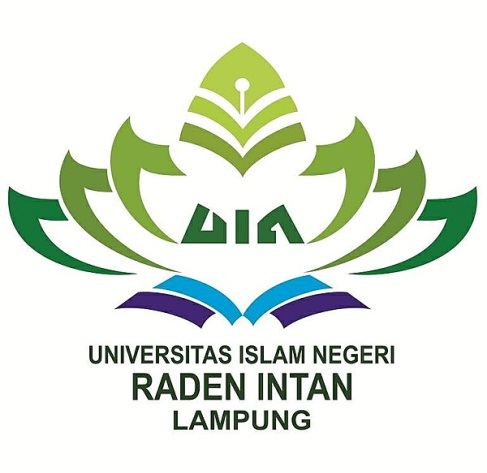 PROGRAM STUDI MANAJEMEN PENDIDIKAN ISLAMPROGRAM PASCASARJANA UNIVERSITAS ISLAM NEGERI RADEN INTAN2018RENCANA PEMBELAJARAN SEMESTER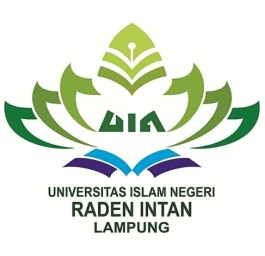 KEMENTERIAN AGAMAUNIVERSITAS ISLAM NEGERI RADEN INTAN LAMPUNGPROGRAM PASCASARJANA (PPs)Alamat: Jl. Yulius Usman Labuhanratu Kedaton Telp. (0721) 787392. Fax (0721) 787392Bandar Lampung (35142)Identitas MatakuliahIdentitas MatakuliahIdentitas MatakuliahIdentitas MatakuliahIdentitas MatakuliahIdentitas MatakuliahIdentitas MatakuliahIdentitas MatakuliahIdentitas MatakuliahIdentitas MatakuliahIdentitas MatakuliahIdentitas MatakuliahIdentitas MatakuliahIdentitas MatakuliahIdentitas MatakuliahIdentitas MatakuliahIdentitas MatakuliahNama Departemen/ProdiNama Departemen/Prodi::Manajemen Pendidikan IslamManajemen Pendidikan IslamManajemen Pendidikan IslamManajemen Pendidikan IslamManajemen Pendidikan IslamManajemen Pendidikan IslamManajemen Pendidikan IslamManajemen Pendidikan IslamManajemen Pendidikan IslamManajemen Pendidikan IslamManajemen Pendidikan IslamManajemen Pendidikan IslamNama Mata kuliahNama Mata kuliah::Manajemen Mutu PendidikanManajemen Mutu PendidikanManajemen Mutu PendidikanManajemen Mutu PendidikanManajemen Mutu PendidikanManajemen Mutu PendidikanManajemen Mutu PendidikanManajemen Mutu PendidikanManajemen Mutu PendidikanManajemen Mutu PendidikanManajemen Mutu PendidikanManajemen Mutu PendidikanKode Mata kuliahKode Mata kuliah::863011538630115386301153863011538630115386301153863011538630115386301153863011538630115386301153SemesterSemester::IIIIIIIIIIIIIIIIIIIIIIIIBobot SKSBobot SKS::3 (tiga)3 (tiga)3 (tiga)3 (tiga)3 (tiga)3 (tiga)3 (tiga)3 (tiga)3 (tiga)3 (tiga)3 (tiga)3 (tiga)Kelompok Mata kuliah*)Kelompok Mata kuliah*)::MKUMKDPMKDPMKKFMKKFMKKPMKKPMKKPMKKMKKJenjangJenjang::S3S3S3S3S3S3S3S3S3S3S3S3PrasyaratPrasyarat::Status (Wajib/Pilihan) *)Status (Wajib/Pilihan) *)::WajibWajibWajibWajibWajibWajibWajibWajibWajibWajibWajibWajibNama dan Kode Dosen Nama dan Kode Dosen ::PengampuPengampuDeskripsi MatakuliahManajemen Mutu Pendidikan telah menjadi perhatian publik yang menunjukkan betapa pentingnya akuntabilitas penyelenggaraan pendidikan. Demikian pula di Indonesia. Kebijakan pembangunan pendidikan nasional sebagaimana digariskan dalam Rencana Strategis    diarahkan pada upaya mewujudkan daya saing, pencitraan publik, dan akuntabilitas penyelenggaraan pendidikan. Tolok ukur efektivitas implementasi kebijakan tersebut dilihat dari ketercapaian indikator-indikator mutu penyelenggaraan pendidikan yang telah ditetapkan BNSP dalam delapan (8) standar nasional pendidikan (SNP). Tidak dipungkiri bahwa upaya strategis jangka panjang untuk mewujudkannya menuntut satu sistem manajemen  mutu yang mendukung upaya penjaminan dan peningkatan mutu pendidikan, yang dapat membangun kerjasama dan kolaborasi diantara berbagai institusi yang terkait dalam satu keterpaduan jaringan kerja nasional. Dengan kata lain diperlukan pengembangan sistem penjaminan dan peningkatan mutu pendidikan. Tata kerja yang dibangun mengisyaratkan adanya serangkaian proses dan prosedur  untuk mengumpulkan, menganalisa dan  melaporkan data mengenai kinerja  tenaga pendidik dan kependidikan, program dan lembaga.  Proses penjaminan mutu mengidentifikasi aspek  pencapaian dan prioritas peningkatan, menyediakan data sebagai dasar perencanaan dan pengambilan keputusan serta membantu membangun budaya peningkatan berkelanjutan. Pencapaian mutu pendidikan untuk pendidikan dasar dan menengah dikaji berdasarkan  Standar Nasional Pendidikan , sekalipun rujukkan standar mutu banyak dikaji dalam perspektif universal-kontekstual. Empat hal penting yang perlu dilakukan dalam  penjaminan dan peningkatan mutu pendidikan untuk pendidikan dasar dan menengah di Indonesia, yaitu : (1) Pengkajian mutu pendidikan, (2) Analisis dan pelaporan mutu pendidikan, (3) Peningkatan mutu pendidikan,  dan (4) Penumbuhan budaya peningkatan mutu berkelanjutan.  Sistem penjaminan dan peningkatan mutu pendidikan dasar dan menengah di Indonesia beroperasi dalam suatu sistem manajemen pendidikan dan pemerintahan yang mendelegasikan sebagian besar tanggung jawab implementasinya kepada propinsi, kabupaten, yayasan dan satuan pendidikan.Deskripsi MatakuliahManajemen Mutu Pendidikan telah menjadi perhatian publik yang menunjukkan betapa pentingnya akuntabilitas penyelenggaraan pendidikan. Demikian pula di Indonesia. Kebijakan pembangunan pendidikan nasional sebagaimana digariskan dalam Rencana Strategis    diarahkan pada upaya mewujudkan daya saing, pencitraan publik, dan akuntabilitas penyelenggaraan pendidikan. Tolok ukur efektivitas implementasi kebijakan tersebut dilihat dari ketercapaian indikator-indikator mutu penyelenggaraan pendidikan yang telah ditetapkan BNSP dalam delapan (8) standar nasional pendidikan (SNP). Tidak dipungkiri bahwa upaya strategis jangka panjang untuk mewujudkannya menuntut satu sistem manajemen  mutu yang mendukung upaya penjaminan dan peningkatan mutu pendidikan, yang dapat membangun kerjasama dan kolaborasi diantara berbagai institusi yang terkait dalam satu keterpaduan jaringan kerja nasional. Dengan kata lain diperlukan pengembangan sistem penjaminan dan peningkatan mutu pendidikan. Tata kerja yang dibangun mengisyaratkan adanya serangkaian proses dan prosedur  untuk mengumpulkan, menganalisa dan  melaporkan data mengenai kinerja  tenaga pendidik dan kependidikan, program dan lembaga.  Proses penjaminan mutu mengidentifikasi aspek  pencapaian dan prioritas peningkatan, menyediakan data sebagai dasar perencanaan dan pengambilan keputusan serta membantu membangun budaya peningkatan berkelanjutan. Pencapaian mutu pendidikan untuk pendidikan dasar dan menengah dikaji berdasarkan  Standar Nasional Pendidikan , sekalipun rujukkan standar mutu banyak dikaji dalam perspektif universal-kontekstual. Empat hal penting yang perlu dilakukan dalam  penjaminan dan peningkatan mutu pendidikan untuk pendidikan dasar dan menengah di Indonesia, yaitu : (1) Pengkajian mutu pendidikan, (2) Analisis dan pelaporan mutu pendidikan, (3) Peningkatan mutu pendidikan,  dan (4) Penumbuhan budaya peningkatan mutu berkelanjutan.  Sistem penjaminan dan peningkatan mutu pendidikan dasar dan menengah di Indonesia beroperasi dalam suatu sistem manajemen pendidikan dan pemerintahan yang mendelegasikan sebagian besar tanggung jawab implementasinya kepada propinsi, kabupaten, yayasan dan satuan pendidikan.Deskripsi MatakuliahManajemen Mutu Pendidikan telah menjadi perhatian publik yang menunjukkan betapa pentingnya akuntabilitas penyelenggaraan pendidikan. Demikian pula di Indonesia. Kebijakan pembangunan pendidikan nasional sebagaimana digariskan dalam Rencana Strategis    diarahkan pada upaya mewujudkan daya saing, pencitraan publik, dan akuntabilitas penyelenggaraan pendidikan. Tolok ukur efektivitas implementasi kebijakan tersebut dilihat dari ketercapaian indikator-indikator mutu penyelenggaraan pendidikan yang telah ditetapkan BNSP dalam delapan (8) standar nasional pendidikan (SNP). Tidak dipungkiri bahwa upaya strategis jangka panjang untuk mewujudkannya menuntut satu sistem manajemen  mutu yang mendukung upaya penjaminan dan peningkatan mutu pendidikan, yang dapat membangun kerjasama dan kolaborasi diantara berbagai institusi yang terkait dalam satu keterpaduan jaringan kerja nasional. Dengan kata lain diperlukan pengembangan sistem penjaminan dan peningkatan mutu pendidikan. Tata kerja yang dibangun mengisyaratkan adanya serangkaian proses dan prosedur  untuk mengumpulkan, menganalisa dan  melaporkan data mengenai kinerja  tenaga pendidik dan kependidikan, program dan lembaga.  Proses penjaminan mutu mengidentifikasi aspek  pencapaian dan prioritas peningkatan, menyediakan data sebagai dasar perencanaan dan pengambilan keputusan serta membantu membangun budaya peningkatan berkelanjutan. Pencapaian mutu pendidikan untuk pendidikan dasar dan menengah dikaji berdasarkan  Standar Nasional Pendidikan , sekalipun rujukkan standar mutu banyak dikaji dalam perspektif universal-kontekstual. Empat hal penting yang perlu dilakukan dalam  penjaminan dan peningkatan mutu pendidikan untuk pendidikan dasar dan menengah di Indonesia, yaitu : (1) Pengkajian mutu pendidikan, (2) Analisis dan pelaporan mutu pendidikan, (3) Peningkatan mutu pendidikan,  dan (4) Penumbuhan budaya peningkatan mutu berkelanjutan.  Sistem penjaminan dan peningkatan mutu pendidikan dasar dan menengah di Indonesia beroperasi dalam suatu sistem manajemen pendidikan dan pemerintahan yang mendelegasikan sebagian besar tanggung jawab implementasinya kepada propinsi, kabupaten, yayasan dan satuan pendidikan.Deskripsi MatakuliahManajemen Mutu Pendidikan telah menjadi perhatian publik yang menunjukkan betapa pentingnya akuntabilitas penyelenggaraan pendidikan. Demikian pula di Indonesia. Kebijakan pembangunan pendidikan nasional sebagaimana digariskan dalam Rencana Strategis    diarahkan pada upaya mewujudkan daya saing, pencitraan publik, dan akuntabilitas penyelenggaraan pendidikan. Tolok ukur efektivitas implementasi kebijakan tersebut dilihat dari ketercapaian indikator-indikator mutu penyelenggaraan pendidikan yang telah ditetapkan BNSP dalam delapan (8) standar nasional pendidikan (SNP). Tidak dipungkiri bahwa upaya strategis jangka panjang untuk mewujudkannya menuntut satu sistem manajemen  mutu yang mendukung upaya penjaminan dan peningkatan mutu pendidikan, yang dapat membangun kerjasama dan kolaborasi diantara berbagai institusi yang terkait dalam satu keterpaduan jaringan kerja nasional. Dengan kata lain diperlukan pengembangan sistem penjaminan dan peningkatan mutu pendidikan. Tata kerja yang dibangun mengisyaratkan adanya serangkaian proses dan prosedur  untuk mengumpulkan, menganalisa dan  melaporkan data mengenai kinerja  tenaga pendidik dan kependidikan, program dan lembaga.  Proses penjaminan mutu mengidentifikasi aspek  pencapaian dan prioritas peningkatan, menyediakan data sebagai dasar perencanaan dan pengambilan keputusan serta membantu membangun budaya peningkatan berkelanjutan. Pencapaian mutu pendidikan untuk pendidikan dasar dan menengah dikaji berdasarkan  Standar Nasional Pendidikan , sekalipun rujukkan standar mutu banyak dikaji dalam perspektif universal-kontekstual. Empat hal penting yang perlu dilakukan dalam  penjaminan dan peningkatan mutu pendidikan untuk pendidikan dasar dan menengah di Indonesia, yaitu : (1) Pengkajian mutu pendidikan, (2) Analisis dan pelaporan mutu pendidikan, (3) Peningkatan mutu pendidikan,  dan (4) Penumbuhan budaya peningkatan mutu berkelanjutan.  Sistem penjaminan dan peningkatan mutu pendidikan dasar dan menengah di Indonesia beroperasi dalam suatu sistem manajemen pendidikan dan pemerintahan yang mendelegasikan sebagian besar tanggung jawab implementasinya kepada propinsi, kabupaten, yayasan dan satuan pendidikan.Deskripsi MatakuliahManajemen Mutu Pendidikan telah menjadi perhatian publik yang menunjukkan betapa pentingnya akuntabilitas penyelenggaraan pendidikan. Demikian pula di Indonesia. Kebijakan pembangunan pendidikan nasional sebagaimana digariskan dalam Rencana Strategis    diarahkan pada upaya mewujudkan daya saing, pencitraan publik, dan akuntabilitas penyelenggaraan pendidikan. Tolok ukur efektivitas implementasi kebijakan tersebut dilihat dari ketercapaian indikator-indikator mutu penyelenggaraan pendidikan yang telah ditetapkan BNSP dalam delapan (8) standar nasional pendidikan (SNP). Tidak dipungkiri bahwa upaya strategis jangka panjang untuk mewujudkannya menuntut satu sistem manajemen  mutu yang mendukung upaya penjaminan dan peningkatan mutu pendidikan, yang dapat membangun kerjasama dan kolaborasi diantara berbagai institusi yang terkait dalam satu keterpaduan jaringan kerja nasional. Dengan kata lain diperlukan pengembangan sistem penjaminan dan peningkatan mutu pendidikan. Tata kerja yang dibangun mengisyaratkan adanya serangkaian proses dan prosedur  untuk mengumpulkan, menganalisa dan  melaporkan data mengenai kinerja  tenaga pendidik dan kependidikan, program dan lembaga.  Proses penjaminan mutu mengidentifikasi aspek  pencapaian dan prioritas peningkatan, menyediakan data sebagai dasar perencanaan dan pengambilan keputusan serta membantu membangun budaya peningkatan berkelanjutan. Pencapaian mutu pendidikan untuk pendidikan dasar dan menengah dikaji berdasarkan  Standar Nasional Pendidikan , sekalipun rujukkan standar mutu banyak dikaji dalam perspektif universal-kontekstual. Empat hal penting yang perlu dilakukan dalam  penjaminan dan peningkatan mutu pendidikan untuk pendidikan dasar dan menengah di Indonesia, yaitu : (1) Pengkajian mutu pendidikan, (2) Analisis dan pelaporan mutu pendidikan, (3) Peningkatan mutu pendidikan,  dan (4) Penumbuhan budaya peningkatan mutu berkelanjutan.  Sistem penjaminan dan peningkatan mutu pendidikan dasar dan menengah di Indonesia beroperasi dalam suatu sistem manajemen pendidikan dan pemerintahan yang mendelegasikan sebagian besar tanggung jawab implementasinya kepada propinsi, kabupaten, yayasan dan satuan pendidikan.Deskripsi MatakuliahManajemen Mutu Pendidikan telah menjadi perhatian publik yang menunjukkan betapa pentingnya akuntabilitas penyelenggaraan pendidikan. Demikian pula di Indonesia. Kebijakan pembangunan pendidikan nasional sebagaimana digariskan dalam Rencana Strategis    diarahkan pada upaya mewujudkan daya saing, pencitraan publik, dan akuntabilitas penyelenggaraan pendidikan. Tolok ukur efektivitas implementasi kebijakan tersebut dilihat dari ketercapaian indikator-indikator mutu penyelenggaraan pendidikan yang telah ditetapkan BNSP dalam delapan (8) standar nasional pendidikan (SNP). Tidak dipungkiri bahwa upaya strategis jangka panjang untuk mewujudkannya menuntut satu sistem manajemen  mutu yang mendukung upaya penjaminan dan peningkatan mutu pendidikan, yang dapat membangun kerjasama dan kolaborasi diantara berbagai institusi yang terkait dalam satu keterpaduan jaringan kerja nasional. Dengan kata lain diperlukan pengembangan sistem penjaminan dan peningkatan mutu pendidikan. Tata kerja yang dibangun mengisyaratkan adanya serangkaian proses dan prosedur  untuk mengumpulkan, menganalisa dan  melaporkan data mengenai kinerja  tenaga pendidik dan kependidikan, program dan lembaga.  Proses penjaminan mutu mengidentifikasi aspek  pencapaian dan prioritas peningkatan, menyediakan data sebagai dasar perencanaan dan pengambilan keputusan serta membantu membangun budaya peningkatan berkelanjutan. Pencapaian mutu pendidikan untuk pendidikan dasar dan menengah dikaji berdasarkan  Standar Nasional Pendidikan , sekalipun rujukkan standar mutu banyak dikaji dalam perspektif universal-kontekstual. Empat hal penting yang perlu dilakukan dalam  penjaminan dan peningkatan mutu pendidikan untuk pendidikan dasar dan menengah di Indonesia, yaitu : (1) Pengkajian mutu pendidikan, (2) Analisis dan pelaporan mutu pendidikan, (3) Peningkatan mutu pendidikan,  dan (4) Penumbuhan budaya peningkatan mutu berkelanjutan.  Sistem penjaminan dan peningkatan mutu pendidikan dasar dan menengah di Indonesia beroperasi dalam suatu sistem manajemen pendidikan dan pemerintahan yang mendelegasikan sebagian besar tanggung jawab implementasinya kepada propinsi, kabupaten, yayasan dan satuan pendidikan.Deskripsi MatakuliahManajemen Mutu Pendidikan telah menjadi perhatian publik yang menunjukkan betapa pentingnya akuntabilitas penyelenggaraan pendidikan. Demikian pula di Indonesia. Kebijakan pembangunan pendidikan nasional sebagaimana digariskan dalam Rencana Strategis    diarahkan pada upaya mewujudkan daya saing, pencitraan publik, dan akuntabilitas penyelenggaraan pendidikan. Tolok ukur efektivitas implementasi kebijakan tersebut dilihat dari ketercapaian indikator-indikator mutu penyelenggaraan pendidikan yang telah ditetapkan BNSP dalam delapan (8) standar nasional pendidikan (SNP). Tidak dipungkiri bahwa upaya strategis jangka panjang untuk mewujudkannya menuntut satu sistem manajemen  mutu yang mendukung upaya penjaminan dan peningkatan mutu pendidikan, yang dapat membangun kerjasama dan kolaborasi diantara berbagai institusi yang terkait dalam satu keterpaduan jaringan kerja nasional. Dengan kata lain diperlukan pengembangan sistem penjaminan dan peningkatan mutu pendidikan. Tata kerja yang dibangun mengisyaratkan adanya serangkaian proses dan prosedur  untuk mengumpulkan, menganalisa dan  melaporkan data mengenai kinerja  tenaga pendidik dan kependidikan, program dan lembaga.  Proses penjaminan mutu mengidentifikasi aspek  pencapaian dan prioritas peningkatan, menyediakan data sebagai dasar perencanaan dan pengambilan keputusan serta membantu membangun budaya peningkatan berkelanjutan. Pencapaian mutu pendidikan untuk pendidikan dasar dan menengah dikaji berdasarkan  Standar Nasional Pendidikan , sekalipun rujukkan standar mutu banyak dikaji dalam perspektif universal-kontekstual. Empat hal penting yang perlu dilakukan dalam  penjaminan dan peningkatan mutu pendidikan untuk pendidikan dasar dan menengah di Indonesia, yaitu : (1) Pengkajian mutu pendidikan, (2) Analisis dan pelaporan mutu pendidikan, (3) Peningkatan mutu pendidikan,  dan (4) Penumbuhan budaya peningkatan mutu berkelanjutan.  Sistem penjaminan dan peningkatan mutu pendidikan dasar dan menengah di Indonesia beroperasi dalam suatu sistem manajemen pendidikan dan pemerintahan yang mendelegasikan sebagian besar tanggung jawab implementasinya kepada propinsi, kabupaten, yayasan dan satuan pendidikan.Deskripsi MatakuliahManajemen Mutu Pendidikan telah menjadi perhatian publik yang menunjukkan betapa pentingnya akuntabilitas penyelenggaraan pendidikan. Demikian pula di Indonesia. Kebijakan pembangunan pendidikan nasional sebagaimana digariskan dalam Rencana Strategis    diarahkan pada upaya mewujudkan daya saing, pencitraan publik, dan akuntabilitas penyelenggaraan pendidikan. Tolok ukur efektivitas implementasi kebijakan tersebut dilihat dari ketercapaian indikator-indikator mutu penyelenggaraan pendidikan yang telah ditetapkan BNSP dalam delapan (8) standar nasional pendidikan (SNP). Tidak dipungkiri bahwa upaya strategis jangka panjang untuk mewujudkannya menuntut satu sistem manajemen  mutu yang mendukung upaya penjaminan dan peningkatan mutu pendidikan, yang dapat membangun kerjasama dan kolaborasi diantara berbagai institusi yang terkait dalam satu keterpaduan jaringan kerja nasional. Dengan kata lain diperlukan pengembangan sistem penjaminan dan peningkatan mutu pendidikan. Tata kerja yang dibangun mengisyaratkan adanya serangkaian proses dan prosedur  untuk mengumpulkan, menganalisa dan  melaporkan data mengenai kinerja  tenaga pendidik dan kependidikan, program dan lembaga.  Proses penjaminan mutu mengidentifikasi aspek  pencapaian dan prioritas peningkatan, menyediakan data sebagai dasar perencanaan dan pengambilan keputusan serta membantu membangun budaya peningkatan berkelanjutan. Pencapaian mutu pendidikan untuk pendidikan dasar dan menengah dikaji berdasarkan  Standar Nasional Pendidikan , sekalipun rujukkan standar mutu banyak dikaji dalam perspektif universal-kontekstual. Empat hal penting yang perlu dilakukan dalam  penjaminan dan peningkatan mutu pendidikan untuk pendidikan dasar dan menengah di Indonesia, yaitu : (1) Pengkajian mutu pendidikan, (2) Analisis dan pelaporan mutu pendidikan, (3) Peningkatan mutu pendidikan,  dan (4) Penumbuhan budaya peningkatan mutu berkelanjutan.  Sistem penjaminan dan peningkatan mutu pendidikan dasar dan menengah di Indonesia beroperasi dalam suatu sistem manajemen pendidikan dan pemerintahan yang mendelegasikan sebagian besar tanggung jawab implementasinya kepada propinsi, kabupaten, yayasan dan satuan pendidikan.Deskripsi MatakuliahManajemen Mutu Pendidikan telah menjadi perhatian publik yang menunjukkan betapa pentingnya akuntabilitas penyelenggaraan pendidikan. Demikian pula di Indonesia. Kebijakan pembangunan pendidikan nasional sebagaimana digariskan dalam Rencana Strategis    diarahkan pada upaya mewujudkan daya saing, pencitraan publik, dan akuntabilitas penyelenggaraan pendidikan. Tolok ukur efektivitas implementasi kebijakan tersebut dilihat dari ketercapaian indikator-indikator mutu penyelenggaraan pendidikan yang telah ditetapkan BNSP dalam delapan (8) standar nasional pendidikan (SNP). Tidak dipungkiri bahwa upaya strategis jangka panjang untuk mewujudkannya menuntut satu sistem manajemen  mutu yang mendukung upaya penjaminan dan peningkatan mutu pendidikan, yang dapat membangun kerjasama dan kolaborasi diantara berbagai institusi yang terkait dalam satu keterpaduan jaringan kerja nasional. Dengan kata lain diperlukan pengembangan sistem penjaminan dan peningkatan mutu pendidikan. Tata kerja yang dibangun mengisyaratkan adanya serangkaian proses dan prosedur  untuk mengumpulkan, menganalisa dan  melaporkan data mengenai kinerja  tenaga pendidik dan kependidikan, program dan lembaga.  Proses penjaminan mutu mengidentifikasi aspek  pencapaian dan prioritas peningkatan, menyediakan data sebagai dasar perencanaan dan pengambilan keputusan serta membantu membangun budaya peningkatan berkelanjutan. Pencapaian mutu pendidikan untuk pendidikan dasar dan menengah dikaji berdasarkan  Standar Nasional Pendidikan , sekalipun rujukkan standar mutu banyak dikaji dalam perspektif universal-kontekstual. Empat hal penting yang perlu dilakukan dalam  penjaminan dan peningkatan mutu pendidikan untuk pendidikan dasar dan menengah di Indonesia, yaitu : (1) Pengkajian mutu pendidikan, (2) Analisis dan pelaporan mutu pendidikan, (3) Peningkatan mutu pendidikan,  dan (4) Penumbuhan budaya peningkatan mutu berkelanjutan.  Sistem penjaminan dan peningkatan mutu pendidikan dasar dan menengah di Indonesia beroperasi dalam suatu sistem manajemen pendidikan dan pemerintahan yang mendelegasikan sebagian besar tanggung jawab implementasinya kepada propinsi, kabupaten, yayasan dan satuan pendidikan.Deskripsi MatakuliahManajemen Mutu Pendidikan telah menjadi perhatian publik yang menunjukkan betapa pentingnya akuntabilitas penyelenggaraan pendidikan. Demikian pula di Indonesia. Kebijakan pembangunan pendidikan nasional sebagaimana digariskan dalam Rencana Strategis    diarahkan pada upaya mewujudkan daya saing, pencitraan publik, dan akuntabilitas penyelenggaraan pendidikan. Tolok ukur efektivitas implementasi kebijakan tersebut dilihat dari ketercapaian indikator-indikator mutu penyelenggaraan pendidikan yang telah ditetapkan BNSP dalam delapan (8) standar nasional pendidikan (SNP). Tidak dipungkiri bahwa upaya strategis jangka panjang untuk mewujudkannya menuntut satu sistem manajemen  mutu yang mendukung upaya penjaminan dan peningkatan mutu pendidikan, yang dapat membangun kerjasama dan kolaborasi diantara berbagai institusi yang terkait dalam satu keterpaduan jaringan kerja nasional. Dengan kata lain diperlukan pengembangan sistem penjaminan dan peningkatan mutu pendidikan. Tata kerja yang dibangun mengisyaratkan adanya serangkaian proses dan prosedur  untuk mengumpulkan, menganalisa dan  melaporkan data mengenai kinerja  tenaga pendidik dan kependidikan, program dan lembaga.  Proses penjaminan mutu mengidentifikasi aspek  pencapaian dan prioritas peningkatan, menyediakan data sebagai dasar perencanaan dan pengambilan keputusan serta membantu membangun budaya peningkatan berkelanjutan. Pencapaian mutu pendidikan untuk pendidikan dasar dan menengah dikaji berdasarkan  Standar Nasional Pendidikan , sekalipun rujukkan standar mutu banyak dikaji dalam perspektif universal-kontekstual. Empat hal penting yang perlu dilakukan dalam  penjaminan dan peningkatan mutu pendidikan untuk pendidikan dasar dan menengah di Indonesia, yaitu : (1) Pengkajian mutu pendidikan, (2) Analisis dan pelaporan mutu pendidikan, (3) Peningkatan mutu pendidikan,  dan (4) Penumbuhan budaya peningkatan mutu berkelanjutan.  Sistem penjaminan dan peningkatan mutu pendidikan dasar dan menengah di Indonesia beroperasi dalam suatu sistem manajemen pendidikan dan pemerintahan yang mendelegasikan sebagian besar tanggung jawab implementasinya kepada propinsi, kabupaten, yayasan dan satuan pendidikan.Deskripsi MatakuliahManajemen Mutu Pendidikan telah menjadi perhatian publik yang menunjukkan betapa pentingnya akuntabilitas penyelenggaraan pendidikan. Demikian pula di Indonesia. Kebijakan pembangunan pendidikan nasional sebagaimana digariskan dalam Rencana Strategis    diarahkan pada upaya mewujudkan daya saing, pencitraan publik, dan akuntabilitas penyelenggaraan pendidikan. Tolok ukur efektivitas implementasi kebijakan tersebut dilihat dari ketercapaian indikator-indikator mutu penyelenggaraan pendidikan yang telah ditetapkan BNSP dalam delapan (8) standar nasional pendidikan (SNP). Tidak dipungkiri bahwa upaya strategis jangka panjang untuk mewujudkannya menuntut satu sistem manajemen  mutu yang mendukung upaya penjaminan dan peningkatan mutu pendidikan, yang dapat membangun kerjasama dan kolaborasi diantara berbagai institusi yang terkait dalam satu keterpaduan jaringan kerja nasional. Dengan kata lain diperlukan pengembangan sistem penjaminan dan peningkatan mutu pendidikan. Tata kerja yang dibangun mengisyaratkan adanya serangkaian proses dan prosedur  untuk mengumpulkan, menganalisa dan  melaporkan data mengenai kinerja  tenaga pendidik dan kependidikan, program dan lembaga.  Proses penjaminan mutu mengidentifikasi aspek  pencapaian dan prioritas peningkatan, menyediakan data sebagai dasar perencanaan dan pengambilan keputusan serta membantu membangun budaya peningkatan berkelanjutan. Pencapaian mutu pendidikan untuk pendidikan dasar dan menengah dikaji berdasarkan  Standar Nasional Pendidikan , sekalipun rujukkan standar mutu banyak dikaji dalam perspektif universal-kontekstual. Empat hal penting yang perlu dilakukan dalam  penjaminan dan peningkatan mutu pendidikan untuk pendidikan dasar dan menengah di Indonesia, yaitu : (1) Pengkajian mutu pendidikan, (2) Analisis dan pelaporan mutu pendidikan, (3) Peningkatan mutu pendidikan,  dan (4) Penumbuhan budaya peningkatan mutu berkelanjutan.  Sistem penjaminan dan peningkatan mutu pendidikan dasar dan menengah di Indonesia beroperasi dalam suatu sistem manajemen pendidikan dan pemerintahan yang mendelegasikan sebagian besar tanggung jawab implementasinya kepada propinsi, kabupaten, yayasan dan satuan pendidikan.Deskripsi MatakuliahManajemen Mutu Pendidikan telah menjadi perhatian publik yang menunjukkan betapa pentingnya akuntabilitas penyelenggaraan pendidikan. Demikian pula di Indonesia. Kebijakan pembangunan pendidikan nasional sebagaimana digariskan dalam Rencana Strategis    diarahkan pada upaya mewujudkan daya saing, pencitraan publik, dan akuntabilitas penyelenggaraan pendidikan. Tolok ukur efektivitas implementasi kebijakan tersebut dilihat dari ketercapaian indikator-indikator mutu penyelenggaraan pendidikan yang telah ditetapkan BNSP dalam delapan (8) standar nasional pendidikan (SNP). Tidak dipungkiri bahwa upaya strategis jangka panjang untuk mewujudkannya menuntut satu sistem manajemen  mutu yang mendukung upaya penjaminan dan peningkatan mutu pendidikan, yang dapat membangun kerjasama dan kolaborasi diantara berbagai institusi yang terkait dalam satu keterpaduan jaringan kerja nasional. Dengan kata lain diperlukan pengembangan sistem penjaminan dan peningkatan mutu pendidikan. Tata kerja yang dibangun mengisyaratkan adanya serangkaian proses dan prosedur  untuk mengumpulkan, menganalisa dan  melaporkan data mengenai kinerja  tenaga pendidik dan kependidikan, program dan lembaga.  Proses penjaminan mutu mengidentifikasi aspek  pencapaian dan prioritas peningkatan, menyediakan data sebagai dasar perencanaan dan pengambilan keputusan serta membantu membangun budaya peningkatan berkelanjutan. Pencapaian mutu pendidikan untuk pendidikan dasar dan menengah dikaji berdasarkan  Standar Nasional Pendidikan , sekalipun rujukkan standar mutu banyak dikaji dalam perspektif universal-kontekstual. Empat hal penting yang perlu dilakukan dalam  penjaminan dan peningkatan mutu pendidikan untuk pendidikan dasar dan menengah di Indonesia, yaitu : (1) Pengkajian mutu pendidikan, (2) Analisis dan pelaporan mutu pendidikan, (3) Peningkatan mutu pendidikan,  dan (4) Penumbuhan budaya peningkatan mutu berkelanjutan.  Sistem penjaminan dan peningkatan mutu pendidikan dasar dan menengah di Indonesia beroperasi dalam suatu sistem manajemen pendidikan dan pemerintahan yang mendelegasikan sebagian besar tanggung jawab implementasinya kepada propinsi, kabupaten, yayasan dan satuan pendidikan.Deskripsi MatakuliahManajemen Mutu Pendidikan telah menjadi perhatian publik yang menunjukkan betapa pentingnya akuntabilitas penyelenggaraan pendidikan. Demikian pula di Indonesia. Kebijakan pembangunan pendidikan nasional sebagaimana digariskan dalam Rencana Strategis    diarahkan pada upaya mewujudkan daya saing, pencitraan publik, dan akuntabilitas penyelenggaraan pendidikan. Tolok ukur efektivitas implementasi kebijakan tersebut dilihat dari ketercapaian indikator-indikator mutu penyelenggaraan pendidikan yang telah ditetapkan BNSP dalam delapan (8) standar nasional pendidikan (SNP). Tidak dipungkiri bahwa upaya strategis jangka panjang untuk mewujudkannya menuntut satu sistem manajemen  mutu yang mendukung upaya penjaminan dan peningkatan mutu pendidikan, yang dapat membangun kerjasama dan kolaborasi diantara berbagai institusi yang terkait dalam satu keterpaduan jaringan kerja nasional. Dengan kata lain diperlukan pengembangan sistem penjaminan dan peningkatan mutu pendidikan. Tata kerja yang dibangun mengisyaratkan adanya serangkaian proses dan prosedur  untuk mengumpulkan, menganalisa dan  melaporkan data mengenai kinerja  tenaga pendidik dan kependidikan, program dan lembaga.  Proses penjaminan mutu mengidentifikasi aspek  pencapaian dan prioritas peningkatan, menyediakan data sebagai dasar perencanaan dan pengambilan keputusan serta membantu membangun budaya peningkatan berkelanjutan. Pencapaian mutu pendidikan untuk pendidikan dasar dan menengah dikaji berdasarkan  Standar Nasional Pendidikan , sekalipun rujukkan standar mutu banyak dikaji dalam perspektif universal-kontekstual. Empat hal penting yang perlu dilakukan dalam  penjaminan dan peningkatan mutu pendidikan untuk pendidikan dasar dan menengah di Indonesia, yaitu : (1) Pengkajian mutu pendidikan, (2) Analisis dan pelaporan mutu pendidikan, (3) Peningkatan mutu pendidikan,  dan (4) Penumbuhan budaya peningkatan mutu berkelanjutan.  Sistem penjaminan dan peningkatan mutu pendidikan dasar dan menengah di Indonesia beroperasi dalam suatu sistem manajemen pendidikan dan pemerintahan yang mendelegasikan sebagian besar tanggung jawab implementasinya kepada propinsi, kabupaten, yayasan dan satuan pendidikan.Deskripsi MatakuliahManajemen Mutu Pendidikan telah menjadi perhatian publik yang menunjukkan betapa pentingnya akuntabilitas penyelenggaraan pendidikan. Demikian pula di Indonesia. Kebijakan pembangunan pendidikan nasional sebagaimana digariskan dalam Rencana Strategis    diarahkan pada upaya mewujudkan daya saing, pencitraan publik, dan akuntabilitas penyelenggaraan pendidikan. Tolok ukur efektivitas implementasi kebijakan tersebut dilihat dari ketercapaian indikator-indikator mutu penyelenggaraan pendidikan yang telah ditetapkan BNSP dalam delapan (8) standar nasional pendidikan (SNP). Tidak dipungkiri bahwa upaya strategis jangka panjang untuk mewujudkannya menuntut satu sistem manajemen  mutu yang mendukung upaya penjaminan dan peningkatan mutu pendidikan, yang dapat membangun kerjasama dan kolaborasi diantara berbagai institusi yang terkait dalam satu keterpaduan jaringan kerja nasional. Dengan kata lain diperlukan pengembangan sistem penjaminan dan peningkatan mutu pendidikan. Tata kerja yang dibangun mengisyaratkan adanya serangkaian proses dan prosedur  untuk mengumpulkan, menganalisa dan  melaporkan data mengenai kinerja  tenaga pendidik dan kependidikan, program dan lembaga.  Proses penjaminan mutu mengidentifikasi aspek  pencapaian dan prioritas peningkatan, menyediakan data sebagai dasar perencanaan dan pengambilan keputusan serta membantu membangun budaya peningkatan berkelanjutan. Pencapaian mutu pendidikan untuk pendidikan dasar dan menengah dikaji berdasarkan  Standar Nasional Pendidikan , sekalipun rujukkan standar mutu banyak dikaji dalam perspektif universal-kontekstual. Empat hal penting yang perlu dilakukan dalam  penjaminan dan peningkatan mutu pendidikan untuk pendidikan dasar dan menengah di Indonesia, yaitu : (1) Pengkajian mutu pendidikan, (2) Analisis dan pelaporan mutu pendidikan, (3) Peningkatan mutu pendidikan,  dan (4) Penumbuhan budaya peningkatan mutu berkelanjutan.  Sistem penjaminan dan peningkatan mutu pendidikan dasar dan menengah di Indonesia beroperasi dalam suatu sistem manajemen pendidikan dan pemerintahan yang mendelegasikan sebagian besar tanggung jawab implementasinya kepada propinsi, kabupaten, yayasan dan satuan pendidikan.Deskripsi MatakuliahManajemen Mutu Pendidikan telah menjadi perhatian publik yang menunjukkan betapa pentingnya akuntabilitas penyelenggaraan pendidikan. Demikian pula di Indonesia. Kebijakan pembangunan pendidikan nasional sebagaimana digariskan dalam Rencana Strategis    diarahkan pada upaya mewujudkan daya saing, pencitraan publik, dan akuntabilitas penyelenggaraan pendidikan. Tolok ukur efektivitas implementasi kebijakan tersebut dilihat dari ketercapaian indikator-indikator mutu penyelenggaraan pendidikan yang telah ditetapkan BNSP dalam delapan (8) standar nasional pendidikan (SNP). Tidak dipungkiri bahwa upaya strategis jangka panjang untuk mewujudkannya menuntut satu sistem manajemen  mutu yang mendukung upaya penjaminan dan peningkatan mutu pendidikan, yang dapat membangun kerjasama dan kolaborasi diantara berbagai institusi yang terkait dalam satu keterpaduan jaringan kerja nasional. Dengan kata lain diperlukan pengembangan sistem penjaminan dan peningkatan mutu pendidikan. Tata kerja yang dibangun mengisyaratkan adanya serangkaian proses dan prosedur  untuk mengumpulkan, menganalisa dan  melaporkan data mengenai kinerja  tenaga pendidik dan kependidikan, program dan lembaga.  Proses penjaminan mutu mengidentifikasi aspek  pencapaian dan prioritas peningkatan, menyediakan data sebagai dasar perencanaan dan pengambilan keputusan serta membantu membangun budaya peningkatan berkelanjutan. Pencapaian mutu pendidikan untuk pendidikan dasar dan menengah dikaji berdasarkan  Standar Nasional Pendidikan , sekalipun rujukkan standar mutu banyak dikaji dalam perspektif universal-kontekstual. Empat hal penting yang perlu dilakukan dalam  penjaminan dan peningkatan mutu pendidikan untuk pendidikan dasar dan menengah di Indonesia, yaitu : (1) Pengkajian mutu pendidikan, (2) Analisis dan pelaporan mutu pendidikan, (3) Peningkatan mutu pendidikan,  dan (4) Penumbuhan budaya peningkatan mutu berkelanjutan.  Sistem penjaminan dan peningkatan mutu pendidikan dasar dan menengah di Indonesia beroperasi dalam suatu sistem manajemen pendidikan dan pemerintahan yang mendelegasikan sebagian besar tanggung jawab implementasinya kepada propinsi, kabupaten, yayasan dan satuan pendidikan.Deskripsi MatakuliahManajemen Mutu Pendidikan telah menjadi perhatian publik yang menunjukkan betapa pentingnya akuntabilitas penyelenggaraan pendidikan. Demikian pula di Indonesia. Kebijakan pembangunan pendidikan nasional sebagaimana digariskan dalam Rencana Strategis    diarahkan pada upaya mewujudkan daya saing, pencitraan publik, dan akuntabilitas penyelenggaraan pendidikan. Tolok ukur efektivitas implementasi kebijakan tersebut dilihat dari ketercapaian indikator-indikator mutu penyelenggaraan pendidikan yang telah ditetapkan BNSP dalam delapan (8) standar nasional pendidikan (SNP). Tidak dipungkiri bahwa upaya strategis jangka panjang untuk mewujudkannya menuntut satu sistem manajemen  mutu yang mendukung upaya penjaminan dan peningkatan mutu pendidikan, yang dapat membangun kerjasama dan kolaborasi diantara berbagai institusi yang terkait dalam satu keterpaduan jaringan kerja nasional. Dengan kata lain diperlukan pengembangan sistem penjaminan dan peningkatan mutu pendidikan. Tata kerja yang dibangun mengisyaratkan adanya serangkaian proses dan prosedur  untuk mengumpulkan, menganalisa dan  melaporkan data mengenai kinerja  tenaga pendidik dan kependidikan, program dan lembaga.  Proses penjaminan mutu mengidentifikasi aspek  pencapaian dan prioritas peningkatan, menyediakan data sebagai dasar perencanaan dan pengambilan keputusan serta membantu membangun budaya peningkatan berkelanjutan. Pencapaian mutu pendidikan untuk pendidikan dasar dan menengah dikaji berdasarkan  Standar Nasional Pendidikan , sekalipun rujukkan standar mutu banyak dikaji dalam perspektif universal-kontekstual. Empat hal penting yang perlu dilakukan dalam  penjaminan dan peningkatan mutu pendidikan untuk pendidikan dasar dan menengah di Indonesia, yaitu : (1) Pengkajian mutu pendidikan, (2) Analisis dan pelaporan mutu pendidikan, (3) Peningkatan mutu pendidikan,  dan (4) Penumbuhan budaya peningkatan mutu berkelanjutan.  Sistem penjaminan dan peningkatan mutu pendidikan dasar dan menengah di Indonesia beroperasi dalam suatu sistem manajemen pendidikan dan pemerintahan yang mendelegasikan sebagian besar tanggung jawab implementasinya kepada propinsi, kabupaten, yayasan dan satuan pendidikan.Deskripsi MatakuliahManajemen Mutu Pendidikan telah menjadi perhatian publik yang menunjukkan betapa pentingnya akuntabilitas penyelenggaraan pendidikan. Demikian pula di Indonesia. Kebijakan pembangunan pendidikan nasional sebagaimana digariskan dalam Rencana Strategis    diarahkan pada upaya mewujudkan daya saing, pencitraan publik, dan akuntabilitas penyelenggaraan pendidikan. Tolok ukur efektivitas implementasi kebijakan tersebut dilihat dari ketercapaian indikator-indikator mutu penyelenggaraan pendidikan yang telah ditetapkan BNSP dalam delapan (8) standar nasional pendidikan (SNP). Tidak dipungkiri bahwa upaya strategis jangka panjang untuk mewujudkannya menuntut satu sistem manajemen  mutu yang mendukung upaya penjaminan dan peningkatan mutu pendidikan, yang dapat membangun kerjasama dan kolaborasi diantara berbagai institusi yang terkait dalam satu keterpaduan jaringan kerja nasional. Dengan kata lain diperlukan pengembangan sistem penjaminan dan peningkatan mutu pendidikan. Tata kerja yang dibangun mengisyaratkan adanya serangkaian proses dan prosedur  untuk mengumpulkan, menganalisa dan  melaporkan data mengenai kinerja  tenaga pendidik dan kependidikan, program dan lembaga.  Proses penjaminan mutu mengidentifikasi aspek  pencapaian dan prioritas peningkatan, menyediakan data sebagai dasar perencanaan dan pengambilan keputusan serta membantu membangun budaya peningkatan berkelanjutan. Pencapaian mutu pendidikan untuk pendidikan dasar dan menengah dikaji berdasarkan  Standar Nasional Pendidikan , sekalipun rujukkan standar mutu banyak dikaji dalam perspektif universal-kontekstual. Empat hal penting yang perlu dilakukan dalam  penjaminan dan peningkatan mutu pendidikan untuk pendidikan dasar dan menengah di Indonesia, yaitu : (1) Pengkajian mutu pendidikan, (2) Analisis dan pelaporan mutu pendidikan, (3) Peningkatan mutu pendidikan,  dan (4) Penumbuhan budaya peningkatan mutu berkelanjutan.  Sistem penjaminan dan peningkatan mutu pendidikan dasar dan menengah di Indonesia beroperasi dalam suatu sistem manajemen pendidikan dan pemerintahan yang mendelegasikan sebagian besar tanggung jawab implementasinya kepada propinsi, kabupaten, yayasan dan satuan pendidikan.Capaian Pembelajaran Program Studi (CPPS) – Program Learning Outcome (PLO)Mampu menunjukan sikap bertanggung jawab atas pekerjaan di bidang kebijakan peningkatan mutu pendidikan nasional pada berbagai tingkat dan jenjang sistem pendidikan nasional secara mandiri;Mampu mengembangkan model baru atau strategi baru yang inovatif  dalam bidang manajemen mutu pendidikan;Mampu memecahkan permasalahan dalam mengelola dan penyelenggaraan pendidikan melalui pendekatan interdisiplin, multidisiplin, dan atau transdisiplin.Mampu memberikan advokasi kepada masyarakat dalam bidang manajemen mutu pendidikan pada berbagai tingkat dan jenjang sistem pendidikan nasional secara mandiri;Mampu menganalisa manajemen mutu pendidikan di satuan pendidikan (internal dan external), serta mampu mengembangkan Instrument MMP dan menggunakannya.Capaian Pembelajaran Program Studi (CPPS) – Program Learning Outcome (PLO)Mampu menunjukan sikap bertanggung jawab atas pekerjaan di bidang kebijakan peningkatan mutu pendidikan nasional pada berbagai tingkat dan jenjang sistem pendidikan nasional secara mandiri;Mampu mengembangkan model baru atau strategi baru yang inovatif  dalam bidang manajemen mutu pendidikan;Mampu memecahkan permasalahan dalam mengelola dan penyelenggaraan pendidikan melalui pendekatan interdisiplin, multidisiplin, dan atau transdisiplin.Mampu memberikan advokasi kepada masyarakat dalam bidang manajemen mutu pendidikan pada berbagai tingkat dan jenjang sistem pendidikan nasional secara mandiri;Mampu menganalisa manajemen mutu pendidikan di satuan pendidikan (internal dan external), serta mampu mengembangkan Instrument MMP dan menggunakannya.Capaian Pembelajaran Program Studi (CPPS) – Program Learning Outcome (PLO)Mampu menunjukan sikap bertanggung jawab atas pekerjaan di bidang kebijakan peningkatan mutu pendidikan nasional pada berbagai tingkat dan jenjang sistem pendidikan nasional secara mandiri;Mampu mengembangkan model baru atau strategi baru yang inovatif  dalam bidang manajemen mutu pendidikan;Mampu memecahkan permasalahan dalam mengelola dan penyelenggaraan pendidikan melalui pendekatan interdisiplin, multidisiplin, dan atau transdisiplin.Mampu memberikan advokasi kepada masyarakat dalam bidang manajemen mutu pendidikan pada berbagai tingkat dan jenjang sistem pendidikan nasional secara mandiri;Mampu menganalisa manajemen mutu pendidikan di satuan pendidikan (internal dan external), serta mampu mengembangkan Instrument MMP dan menggunakannya.Capaian Pembelajaran Program Studi (CPPS) – Program Learning Outcome (PLO)Mampu menunjukan sikap bertanggung jawab atas pekerjaan di bidang kebijakan peningkatan mutu pendidikan nasional pada berbagai tingkat dan jenjang sistem pendidikan nasional secara mandiri;Mampu mengembangkan model baru atau strategi baru yang inovatif  dalam bidang manajemen mutu pendidikan;Mampu memecahkan permasalahan dalam mengelola dan penyelenggaraan pendidikan melalui pendekatan interdisiplin, multidisiplin, dan atau transdisiplin.Mampu memberikan advokasi kepada masyarakat dalam bidang manajemen mutu pendidikan pada berbagai tingkat dan jenjang sistem pendidikan nasional secara mandiri;Mampu menganalisa manajemen mutu pendidikan di satuan pendidikan (internal dan external), serta mampu mengembangkan Instrument MMP dan menggunakannya.Capaian Pembelajaran Program Studi (CPPS) – Program Learning Outcome (PLO)Mampu menunjukan sikap bertanggung jawab atas pekerjaan di bidang kebijakan peningkatan mutu pendidikan nasional pada berbagai tingkat dan jenjang sistem pendidikan nasional secara mandiri;Mampu mengembangkan model baru atau strategi baru yang inovatif  dalam bidang manajemen mutu pendidikan;Mampu memecahkan permasalahan dalam mengelola dan penyelenggaraan pendidikan melalui pendekatan interdisiplin, multidisiplin, dan atau transdisiplin.Mampu memberikan advokasi kepada masyarakat dalam bidang manajemen mutu pendidikan pada berbagai tingkat dan jenjang sistem pendidikan nasional secara mandiri;Mampu menganalisa manajemen mutu pendidikan di satuan pendidikan (internal dan external), serta mampu mengembangkan Instrument MMP dan menggunakannya.Capaian Pembelajaran Program Studi (CPPS) – Program Learning Outcome (PLO)Mampu menunjukan sikap bertanggung jawab atas pekerjaan di bidang kebijakan peningkatan mutu pendidikan nasional pada berbagai tingkat dan jenjang sistem pendidikan nasional secara mandiri;Mampu mengembangkan model baru atau strategi baru yang inovatif  dalam bidang manajemen mutu pendidikan;Mampu memecahkan permasalahan dalam mengelola dan penyelenggaraan pendidikan melalui pendekatan interdisiplin, multidisiplin, dan atau transdisiplin.Mampu memberikan advokasi kepada masyarakat dalam bidang manajemen mutu pendidikan pada berbagai tingkat dan jenjang sistem pendidikan nasional secara mandiri;Mampu menganalisa manajemen mutu pendidikan di satuan pendidikan (internal dan external), serta mampu mengembangkan Instrument MMP dan menggunakannya.Capaian Pembelajaran Program Studi (CPPS) – Program Learning Outcome (PLO)Mampu menunjukan sikap bertanggung jawab atas pekerjaan di bidang kebijakan peningkatan mutu pendidikan nasional pada berbagai tingkat dan jenjang sistem pendidikan nasional secara mandiri;Mampu mengembangkan model baru atau strategi baru yang inovatif  dalam bidang manajemen mutu pendidikan;Mampu memecahkan permasalahan dalam mengelola dan penyelenggaraan pendidikan melalui pendekatan interdisiplin, multidisiplin, dan atau transdisiplin.Mampu memberikan advokasi kepada masyarakat dalam bidang manajemen mutu pendidikan pada berbagai tingkat dan jenjang sistem pendidikan nasional secara mandiri;Mampu menganalisa manajemen mutu pendidikan di satuan pendidikan (internal dan external), serta mampu mengembangkan Instrument MMP dan menggunakannya.Capaian Pembelajaran Program Studi (CPPS) – Program Learning Outcome (PLO)Mampu menunjukan sikap bertanggung jawab atas pekerjaan di bidang kebijakan peningkatan mutu pendidikan nasional pada berbagai tingkat dan jenjang sistem pendidikan nasional secara mandiri;Mampu mengembangkan model baru atau strategi baru yang inovatif  dalam bidang manajemen mutu pendidikan;Mampu memecahkan permasalahan dalam mengelola dan penyelenggaraan pendidikan melalui pendekatan interdisiplin, multidisiplin, dan atau transdisiplin.Mampu memberikan advokasi kepada masyarakat dalam bidang manajemen mutu pendidikan pada berbagai tingkat dan jenjang sistem pendidikan nasional secara mandiri;Mampu menganalisa manajemen mutu pendidikan di satuan pendidikan (internal dan external), serta mampu mengembangkan Instrument MMP dan menggunakannya.Capaian Pembelajaran Program Studi (CPPS) – Program Learning Outcome (PLO)Mampu menunjukan sikap bertanggung jawab atas pekerjaan di bidang kebijakan peningkatan mutu pendidikan nasional pada berbagai tingkat dan jenjang sistem pendidikan nasional secara mandiri;Mampu mengembangkan model baru atau strategi baru yang inovatif  dalam bidang manajemen mutu pendidikan;Mampu memecahkan permasalahan dalam mengelola dan penyelenggaraan pendidikan melalui pendekatan interdisiplin, multidisiplin, dan atau transdisiplin.Mampu memberikan advokasi kepada masyarakat dalam bidang manajemen mutu pendidikan pada berbagai tingkat dan jenjang sistem pendidikan nasional secara mandiri;Mampu menganalisa manajemen mutu pendidikan di satuan pendidikan (internal dan external), serta mampu mengembangkan Instrument MMP dan menggunakannya.Capaian Pembelajaran Program Studi (CPPS) – Program Learning Outcome (PLO)Mampu menunjukan sikap bertanggung jawab atas pekerjaan di bidang kebijakan peningkatan mutu pendidikan nasional pada berbagai tingkat dan jenjang sistem pendidikan nasional secara mandiri;Mampu mengembangkan model baru atau strategi baru yang inovatif  dalam bidang manajemen mutu pendidikan;Mampu memecahkan permasalahan dalam mengelola dan penyelenggaraan pendidikan melalui pendekatan interdisiplin, multidisiplin, dan atau transdisiplin.Mampu memberikan advokasi kepada masyarakat dalam bidang manajemen mutu pendidikan pada berbagai tingkat dan jenjang sistem pendidikan nasional secara mandiri;Mampu menganalisa manajemen mutu pendidikan di satuan pendidikan (internal dan external), serta mampu mengembangkan Instrument MMP dan menggunakannya.Capaian Pembelajaran Program Studi (CPPS) – Program Learning Outcome (PLO)Mampu menunjukan sikap bertanggung jawab atas pekerjaan di bidang kebijakan peningkatan mutu pendidikan nasional pada berbagai tingkat dan jenjang sistem pendidikan nasional secara mandiri;Mampu mengembangkan model baru atau strategi baru yang inovatif  dalam bidang manajemen mutu pendidikan;Mampu memecahkan permasalahan dalam mengelola dan penyelenggaraan pendidikan melalui pendekatan interdisiplin, multidisiplin, dan atau transdisiplin.Mampu memberikan advokasi kepada masyarakat dalam bidang manajemen mutu pendidikan pada berbagai tingkat dan jenjang sistem pendidikan nasional secara mandiri;Mampu menganalisa manajemen mutu pendidikan di satuan pendidikan (internal dan external), serta mampu mengembangkan Instrument MMP dan menggunakannya.Capaian Pembelajaran Program Studi (CPPS) – Program Learning Outcome (PLO)Mampu menunjukan sikap bertanggung jawab atas pekerjaan di bidang kebijakan peningkatan mutu pendidikan nasional pada berbagai tingkat dan jenjang sistem pendidikan nasional secara mandiri;Mampu mengembangkan model baru atau strategi baru yang inovatif  dalam bidang manajemen mutu pendidikan;Mampu memecahkan permasalahan dalam mengelola dan penyelenggaraan pendidikan melalui pendekatan interdisiplin, multidisiplin, dan atau transdisiplin.Mampu memberikan advokasi kepada masyarakat dalam bidang manajemen mutu pendidikan pada berbagai tingkat dan jenjang sistem pendidikan nasional secara mandiri;Mampu menganalisa manajemen mutu pendidikan di satuan pendidikan (internal dan external), serta mampu mengembangkan Instrument MMP dan menggunakannya.Capaian Pembelajaran Program Studi (CPPS) – Program Learning Outcome (PLO)Mampu menunjukan sikap bertanggung jawab atas pekerjaan di bidang kebijakan peningkatan mutu pendidikan nasional pada berbagai tingkat dan jenjang sistem pendidikan nasional secara mandiri;Mampu mengembangkan model baru atau strategi baru yang inovatif  dalam bidang manajemen mutu pendidikan;Mampu memecahkan permasalahan dalam mengelola dan penyelenggaraan pendidikan melalui pendekatan interdisiplin, multidisiplin, dan atau transdisiplin.Mampu memberikan advokasi kepada masyarakat dalam bidang manajemen mutu pendidikan pada berbagai tingkat dan jenjang sistem pendidikan nasional secara mandiri;Mampu menganalisa manajemen mutu pendidikan di satuan pendidikan (internal dan external), serta mampu mengembangkan Instrument MMP dan menggunakannya.Capaian Pembelajaran Program Studi (CPPS) – Program Learning Outcome (PLO)Mampu menunjukan sikap bertanggung jawab atas pekerjaan di bidang kebijakan peningkatan mutu pendidikan nasional pada berbagai tingkat dan jenjang sistem pendidikan nasional secara mandiri;Mampu mengembangkan model baru atau strategi baru yang inovatif  dalam bidang manajemen mutu pendidikan;Mampu memecahkan permasalahan dalam mengelola dan penyelenggaraan pendidikan melalui pendekatan interdisiplin, multidisiplin, dan atau transdisiplin.Mampu memberikan advokasi kepada masyarakat dalam bidang manajemen mutu pendidikan pada berbagai tingkat dan jenjang sistem pendidikan nasional secara mandiri;Mampu menganalisa manajemen mutu pendidikan di satuan pendidikan (internal dan external), serta mampu mengembangkan Instrument MMP dan menggunakannya.Capaian Pembelajaran Program Studi (CPPS) – Program Learning Outcome (PLO)Mampu menunjukan sikap bertanggung jawab atas pekerjaan di bidang kebijakan peningkatan mutu pendidikan nasional pada berbagai tingkat dan jenjang sistem pendidikan nasional secara mandiri;Mampu mengembangkan model baru atau strategi baru yang inovatif  dalam bidang manajemen mutu pendidikan;Mampu memecahkan permasalahan dalam mengelola dan penyelenggaraan pendidikan melalui pendekatan interdisiplin, multidisiplin, dan atau transdisiplin.Mampu memberikan advokasi kepada masyarakat dalam bidang manajemen mutu pendidikan pada berbagai tingkat dan jenjang sistem pendidikan nasional secara mandiri;Mampu menganalisa manajemen mutu pendidikan di satuan pendidikan (internal dan external), serta mampu mengembangkan Instrument MMP dan menggunakannya.Capaian Pembelajaran Program Studi (CPPS) – Program Learning Outcome (PLO)Mampu menunjukan sikap bertanggung jawab atas pekerjaan di bidang kebijakan peningkatan mutu pendidikan nasional pada berbagai tingkat dan jenjang sistem pendidikan nasional secara mandiri;Mampu mengembangkan model baru atau strategi baru yang inovatif  dalam bidang manajemen mutu pendidikan;Mampu memecahkan permasalahan dalam mengelola dan penyelenggaraan pendidikan melalui pendekatan interdisiplin, multidisiplin, dan atau transdisiplin.Mampu memberikan advokasi kepada masyarakat dalam bidang manajemen mutu pendidikan pada berbagai tingkat dan jenjang sistem pendidikan nasional secara mandiri;Mampu menganalisa manajemen mutu pendidikan di satuan pendidikan (internal dan external), serta mampu mengembangkan Instrument MMP dan menggunakannya.Capaian Pembelajaran Program Studi (CPPS) – Program Learning Outcome (PLO)Mampu menunjukan sikap bertanggung jawab atas pekerjaan di bidang kebijakan peningkatan mutu pendidikan nasional pada berbagai tingkat dan jenjang sistem pendidikan nasional secara mandiri;Mampu mengembangkan model baru atau strategi baru yang inovatif  dalam bidang manajemen mutu pendidikan;Mampu memecahkan permasalahan dalam mengelola dan penyelenggaraan pendidikan melalui pendekatan interdisiplin, multidisiplin, dan atau transdisiplin.Mampu memberikan advokasi kepada masyarakat dalam bidang manajemen mutu pendidikan pada berbagai tingkat dan jenjang sistem pendidikan nasional secara mandiri;Mampu menganalisa manajemen mutu pendidikan di satuan pendidikan (internal dan external), serta mampu mengembangkan Instrument MMP dan menggunakannya.Capaian Pembelajaran Mata kuliah (CPM) – Course Learning Outcome (CLO)Setelah mengikuti perkuliahan ini , diharapkan mahasiswa:Setelah mengikuti mata kuliah ini, mahasiswa diharapkan :Memiliki pemahaman  tentang ”business core” penyelenggaraan pendidikan dan faktor-faktor yang mempengaruhinya.Memiliki pemahaman  tentang apa, mengapa, untuk apa, dan bagaimana MMP dalam penyelenggaraan pendidikan, khususnya pada satuan pendidikan.Memiliki pemahaman  tentang bentuk-bentuk kegiatan MMP.Memahami praktek MMP di satuan pendidikan (internal dan external)Memiliki kemampuan mengembangkan Instrument MMP dan menggunakannya.Capaian Pembelajaran Mata kuliah (CPM) – Course Learning Outcome (CLO)Setelah mengikuti perkuliahan ini , diharapkan mahasiswa:Setelah mengikuti mata kuliah ini, mahasiswa diharapkan :Memiliki pemahaman  tentang ”business core” penyelenggaraan pendidikan dan faktor-faktor yang mempengaruhinya.Memiliki pemahaman  tentang apa, mengapa, untuk apa, dan bagaimana MMP dalam penyelenggaraan pendidikan, khususnya pada satuan pendidikan.Memiliki pemahaman  tentang bentuk-bentuk kegiatan MMP.Memahami praktek MMP di satuan pendidikan (internal dan external)Memiliki kemampuan mengembangkan Instrument MMP dan menggunakannya.Capaian Pembelajaran Mata kuliah (CPM) – Course Learning Outcome (CLO)Setelah mengikuti perkuliahan ini , diharapkan mahasiswa:Setelah mengikuti mata kuliah ini, mahasiswa diharapkan :Memiliki pemahaman  tentang ”business core” penyelenggaraan pendidikan dan faktor-faktor yang mempengaruhinya.Memiliki pemahaman  tentang apa, mengapa, untuk apa, dan bagaimana MMP dalam penyelenggaraan pendidikan, khususnya pada satuan pendidikan.Memiliki pemahaman  tentang bentuk-bentuk kegiatan MMP.Memahami praktek MMP di satuan pendidikan (internal dan external)Memiliki kemampuan mengembangkan Instrument MMP dan menggunakannya.Capaian Pembelajaran Mata kuliah (CPM) – Course Learning Outcome (CLO)Setelah mengikuti perkuliahan ini , diharapkan mahasiswa:Setelah mengikuti mata kuliah ini, mahasiswa diharapkan :Memiliki pemahaman  tentang ”business core” penyelenggaraan pendidikan dan faktor-faktor yang mempengaruhinya.Memiliki pemahaman  tentang apa, mengapa, untuk apa, dan bagaimana MMP dalam penyelenggaraan pendidikan, khususnya pada satuan pendidikan.Memiliki pemahaman  tentang bentuk-bentuk kegiatan MMP.Memahami praktek MMP di satuan pendidikan (internal dan external)Memiliki kemampuan mengembangkan Instrument MMP dan menggunakannya.Capaian Pembelajaran Mata kuliah (CPM) – Course Learning Outcome (CLO)Setelah mengikuti perkuliahan ini , diharapkan mahasiswa:Setelah mengikuti mata kuliah ini, mahasiswa diharapkan :Memiliki pemahaman  tentang ”business core” penyelenggaraan pendidikan dan faktor-faktor yang mempengaruhinya.Memiliki pemahaman  tentang apa, mengapa, untuk apa, dan bagaimana MMP dalam penyelenggaraan pendidikan, khususnya pada satuan pendidikan.Memiliki pemahaman  tentang bentuk-bentuk kegiatan MMP.Memahami praktek MMP di satuan pendidikan (internal dan external)Memiliki kemampuan mengembangkan Instrument MMP dan menggunakannya.Capaian Pembelajaran Mata kuliah (CPM) – Course Learning Outcome (CLO)Setelah mengikuti perkuliahan ini , diharapkan mahasiswa:Setelah mengikuti mata kuliah ini, mahasiswa diharapkan :Memiliki pemahaman  tentang ”business core” penyelenggaraan pendidikan dan faktor-faktor yang mempengaruhinya.Memiliki pemahaman  tentang apa, mengapa, untuk apa, dan bagaimana MMP dalam penyelenggaraan pendidikan, khususnya pada satuan pendidikan.Memiliki pemahaman  tentang bentuk-bentuk kegiatan MMP.Memahami praktek MMP di satuan pendidikan (internal dan external)Memiliki kemampuan mengembangkan Instrument MMP dan menggunakannya.Capaian Pembelajaran Mata kuliah (CPM) – Course Learning Outcome (CLO)Setelah mengikuti perkuliahan ini , diharapkan mahasiswa:Setelah mengikuti mata kuliah ini, mahasiswa diharapkan :Memiliki pemahaman  tentang ”business core” penyelenggaraan pendidikan dan faktor-faktor yang mempengaruhinya.Memiliki pemahaman  tentang apa, mengapa, untuk apa, dan bagaimana MMP dalam penyelenggaraan pendidikan, khususnya pada satuan pendidikan.Memiliki pemahaman  tentang bentuk-bentuk kegiatan MMP.Memahami praktek MMP di satuan pendidikan (internal dan external)Memiliki kemampuan mengembangkan Instrument MMP dan menggunakannya.Capaian Pembelajaran Mata kuliah (CPM) – Course Learning Outcome (CLO)Setelah mengikuti perkuliahan ini , diharapkan mahasiswa:Setelah mengikuti mata kuliah ini, mahasiswa diharapkan :Memiliki pemahaman  tentang ”business core” penyelenggaraan pendidikan dan faktor-faktor yang mempengaruhinya.Memiliki pemahaman  tentang apa, mengapa, untuk apa, dan bagaimana MMP dalam penyelenggaraan pendidikan, khususnya pada satuan pendidikan.Memiliki pemahaman  tentang bentuk-bentuk kegiatan MMP.Memahami praktek MMP di satuan pendidikan (internal dan external)Memiliki kemampuan mengembangkan Instrument MMP dan menggunakannya.Capaian Pembelajaran Mata kuliah (CPM) – Course Learning Outcome (CLO)Setelah mengikuti perkuliahan ini , diharapkan mahasiswa:Setelah mengikuti mata kuliah ini, mahasiswa diharapkan :Memiliki pemahaman  tentang ”business core” penyelenggaraan pendidikan dan faktor-faktor yang mempengaruhinya.Memiliki pemahaman  tentang apa, mengapa, untuk apa, dan bagaimana MMP dalam penyelenggaraan pendidikan, khususnya pada satuan pendidikan.Memiliki pemahaman  tentang bentuk-bentuk kegiatan MMP.Memahami praktek MMP di satuan pendidikan (internal dan external)Memiliki kemampuan mengembangkan Instrument MMP dan menggunakannya.Capaian Pembelajaran Mata kuliah (CPM) – Course Learning Outcome (CLO)Setelah mengikuti perkuliahan ini , diharapkan mahasiswa:Setelah mengikuti mata kuliah ini, mahasiswa diharapkan :Memiliki pemahaman  tentang ”business core” penyelenggaraan pendidikan dan faktor-faktor yang mempengaruhinya.Memiliki pemahaman  tentang apa, mengapa, untuk apa, dan bagaimana MMP dalam penyelenggaraan pendidikan, khususnya pada satuan pendidikan.Memiliki pemahaman  tentang bentuk-bentuk kegiatan MMP.Memahami praktek MMP di satuan pendidikan (internal dan external)Memiliki kemampuan mengembangkan Instrument MMP dan menggunakannya.Capaian Pembelajaran Mata kuliah (CPM) – Course Learning Outcome (CLO)Setelah mengikuti perkuliahan ini , diharapkan mahasiswa:Setelah mengikuti mata kuliah ini, mahasiswa diharapkan :Memiliki pemahaman  tentang ”business core” penyelenggaraan pendidikan dan faktor-faktor yang mempengaruhinya.Memiliki pemahaman  tentang apa, mengapa, untuk apa, dan bagaimana MMP dalam penyelenggaraan pendidikan, khususnya pada satuan pendidikan.Memiliki pemahaman  tentang bentuk-bentuk kegiatan MMP.Memahami praktek MMP di satuan pendidikan (internal dan external)Memiliki kemampuan mengembangkan Instrument MMP dan menggunakannya.Capaian Pembelajaran Mata kuliah (CPM) – Course Learning Outcome (CLO)Setelah mengikuti perkuliahan ini , diharapkan mahasiswa:Setelah mengikuti mata kuliah ini, mahasiswa diharapkan :Memiliki pemahaman  tentang ”business core” penyelenggaraan pendidikan dan faktor-faktor yang mempengaruhinya.Memiliki pemahaman  tentang apa, mengapa, untuk apa, dan bagaimana MMP dalam penyelenggaraan pendidikan, khususnya pada satuan pendidikan.Memiliki pemahaman  tentang bentuk-bentuk kegiatan MMP.Memahami praktek MMP di satuan pendidikan (internal dan external)Memiliki kemampuan mengembangkan Instrument MMP dan menggunakannya.Capaian Pembelajaran Mata kuliah (CPM) – Course Learning Outcome (CLO)Setelah mengikuti perkuliahan ini , diharapkan mahasiswa:Setelah mengikuti mata kuliah ini, mahasiswa diharapkan :Memiliki pemahaman  tentang ”business core” penyelenggaraan pendidikan dan faktor-faktor yang mempengaruhinya.Memiliki pemahaman  tentang apa, mengapa, untuk apa, dan bagaimana MMP dalam penyelenggaraan pendidikan, khususnya pada satuan pendidikan.Memiliki pemahaman  tentang bentuk-bentuk kegiatan MMP.Memahami praktek MMP di satuan pendidikan (internal dan external)Memiliki kemampuan mengembangkan Instrument MMP dan menggunakannya.Capaian Pembelajaran Mata kuliah (CPM) – Course Learning Outcome (CLO)Setelah mengikuti perkuliahan ini , diharapkan mahasiswa:Setelah mengikuti mata kuliah ini, mahasiswa diharapkan :Memiliki pemahaman  tentang ”business core” penyelenggaraan pendidikan dan faktor-faktor yang mempengaruhinya.Memiliki pemahaman  tentang apa, mengapa, untuk apa, dan bagaimana MMP dalam penyelenggaraan pendidikan, khususnya pada satuan pendidikan.Memiliki pemahaman  tentang bentuk-bentuk kegiatan MMP.Memahami praktek MMP di satuan pendidikan (internal dan external)Memiliki kemampuan mengembangkan Instrument MMP dan menggunakannya.Capaian Pembelajaran Mata kuliah (CPM) – Course Learning Outcome (CLO)Setelah mengikuti perkuliahan ini , diharapkan mahasiswa:Setelah mengikuti mata kuliah ini, mahasiswa diharapkan :Memiliki pemahaman  tentang ”business core” penyelenggaraan pendidikan dan faktor-faktor yang mempengaruhinya.Memiliki pemahaman  tentang apa, mengapa, untuk apa, dan bagaimana MMP dalam penyelenggaraan pendidikan, khususnya pada satuan pendidikan.Memiliki pemahaman  tentang bentuk-bentuk kegiatan MMP.Memahami praktek MMP di satuan pendidikan (internal dan external)Memiliki kemampuan mengembangkan Instrument MMP dan menggunakannya.Capaian Pembelajaran Mata kuliah (CPM) – Course Learning Outcome (CLO)Setelah mengikuti perkuliahan ini , diharapkan mahasiswa:Setelah mengikuti mata kuliah ini, mahasiswa diharapkan :Memiliki pemahaman  tentang ”business core” penyelenggaraan pendidikan dan faktor-faktor yang mempengaruhinya.Memiliki pemahaman  tentang apa, mengapa, untuk apa, dan bagaimana MMP dalam penyelenggaraan pendidikan, khususnya pada satuan pendidikan.Memiliki pemahaman  tentang bentuk-bentuk kegiatan MMP.Memahami praktek MMP di satuan pendidikan (internal dan external)Memiliki kemampuan mengembangkan Instrument MMP dan menggunakannya.Capaian Pembelajaran Mata kuliah (CPM) – Course Learning Outcome (CLO)Setelah mengikuti perkuliahan ini , diharapkan mahasiswa:Setelah mengikuti mata kuliah ini, mahasiswa diharapkan :Memiliki pemahaman  tentang ”business core” penyelenggaraan pendidikan dan faktor-faktor yang mempengaruhinya.Memiliki pemahaman  tentang apa, mengapa, untuk apa, dan bagaimana MMP dalam penyelenggaraan pendidikan, khususnya pada satuan pendidikan.Memiliki pemahaman  tentang bentuk-bentuk kegiatan MMP.Memahami praktek MMP di satuan pendidikan (internal dan external)Memiliki kemampuan mengembangkan Instrument MMP dan menggunakannya.Deskripsi Rencana PembelajaranMata kuliah manajemen manajemen mutu pendidikan berbicara tentang gambaran besar yang merupakan Inti dari manajemen mutu pendidikan yaitu: empat hal penting yang perlu dilakukan dalam  penjaminan dan peningkatan mutu pendidikan untuk pendidikan dasar dan menengah di Indonesia, yaitu : (1) Pengkajian mutu pendidikan, (2) Analisis dan pelaporan mutu pendidikan, (3) Peningkatan mutu pendidikan,  dan (4) Penumbuhan budaya peningkatan mutu berkelanjutan.  Sistem penjaminan dan peningkatan mutu pendidikan dasar dan menengah di Indonesia beroperasi dalam suatu sistem manajemen pendidikan dan pemerintahan yang mendelegasikan sebagian besar tanggung jawab implementasinya kepada propinsi, kabupaten, yayasan dan satuan pendidikan. Pembelajaran dilakuan melalui proses diskusi dan aktivitas individual dalam bentuk penelusuran dan pengembangan teori serta praktik lapangan dalam bentuk analisis terhadap permasalahan mutu pendidikanDeskripsi Rencana PembelajaranMata kuliah manajemen manajemen mutu pendidikan berbicara tentang gambaran besar yang merupakan Inti dari manajemen mutu pendidikan yaitu: empat hal penting yang perlu dilakukan dalam  penjaminan dan peningkatan mutu pendidikan untuk pendidikan dasar dan menengah di Indonesia, yaitu : (1) Pengkajian mutu pendidikan, (2) Analisis dan pelaporan mutu pendidikan, (3) Peningkatan mutu pendidikan,  dan (4) Penumbuhan budaya peningkatan mutu berkelanjutan.  Sistem penjaminan dan peningkatan mutu pendidikan dasar dan menengah di Indonesia beroperasi dalam suatu sistem manajemen pendidikan dan pemerintahan yang mendelegasikan sebagian besar tanggung jawab implementasinya kepada propinsi, kabupaten, yayasan dan satuan pendidikan. Pembelajaran dilakuan melalui proses diskusi dan aktivitas individual dalam bentuk penelusuran dan pengembangan teori serta praktik lapangan dalam bentuk analisis terhadap permasalahan mutu pendidikanDeskripsi Rencana PembelajaranMata kuliah manajemen manajemen mutu pendidikan berbicara tentang gambaran besar yang merupakan Inti dari manajemen mutu pendidikan yaitu: empat hal penting yang perlu dilakukan dalam  penjaminan dan peningkatan mutu pendidikan untuk pendidikan dasar dan menengah di Indonesia, yaitu : (1) Pengkajian mutu pendidikan, (2) Analisis dan pelaporan mutu pendidikan, (3) Peningkatan mutu pendidikan,  dan (4) Penumbuhan budaya peningkatan mutu berkelanjutan.  Sistem penjaminan dan peningkatan mutu pendidikan dasar dan menengah di Indonesia beroperasi dalam suatu sistem manajemen pendidikan dan pemerintahan yang mendelegasikan sebagian besar tanggung jawab implementasinya kepada propinsi, kabupaten, yayasan dan satuan pendidikan. Pembelajaran dilakuan melalui proses diskusi dan aktivitas individual dalam bentuk penelusuran dan pengembangan teori serta praktik lapangan dalam bentuk analisis terhadap permasalahan mutu pendidikanDeskripsi Rencana PembelajaranMata kuliah manajemen manajemen mutu pendidikan berbicara tentang gambaran besar yang merupakan Inti dari manajemen mutu pendidikan yaitu: empat hal penting yang perlu dilakukan dalam  penjaminan dan peningkatan mutu pendidikan untuk pendidikan dasar dan menengah di Indonesia, yaitu : (1) Pengkajian mutu pendidikan, (2) Analisis dan pelaporan mutu pendidikan, (3) Peningkatan mutu pendidikan,  dan (4) Penumbuhan budaya peningkatan mutu berkelanjutan.  Sistem penjaminan dan peningkatan mutu pendidikan dasar dan menengah di Indonesia beroperasi dalam suatu sistem manajemen pendidikan dan pemerintahan yang mendelegasikan sebagian besar tanggung jawab implementasinya kepada propinsi, kabupaten, yayasan dan satuan pendidikan. Pembelajaran dilakuan melalui proses diskusi dan aktivitas individual dalam bentuk penelusuran dan pengembangan teori serta praktik lapangan dalam bentuk analisis terhadap permasalahan mutu pendidikanDeskripsi Rencana PembelajaranMata kuliah manajemen manajemen mutu pendidikan berbicara tentang gambaran besar yang merupakan Inti dari manajemen mutu pendidikan yaitu: empat hal penting yang perlu dilakukan dalam  penjaminan dan peningkatan mutu pendidikan untuk pendidikan dasar dan menengah di Indonesia, yaitu : (1) Pengkajian mutu pendidikan, (2) Analisis dan pelaporan mutu pendidikan, (3) Peningkatan mutu pendidikan,  dan (4) Penumbuhan budaya peningkatan mutu berkelanjutan.  Sistem penjaminan dan peningkatan mutu pendidikan dasar dan menengah di Indonesia beroperasi dalam suatu sistem manajemen pendidikan dan pemerintahan yang mendelegasikan sebagian besar tanggung jawab implementasinya kepada propinsi, kabupaten, yayasan dan satuan pendidikan. Pembelajaran dilakuan melalui proses diskusi dan aktivitas individual dalam bentuk penelusuran dan pengembangan teori serta praktik lapangan dalam bentuk analisis terhadap permasalahan mutu pendidikanDeskripsi Rencana PembelajaranMata kuliah manajemen manajemen mutu pendidikan berbicara tentang gambaran besar yang merupakan Inti dari manajemen mutu pendidikan yaitu: empat hal penting yang perlu dilakukan dalam  penjaminan dan peningkatan mutu pendidikan untuk pendidikan dasar dan menengah di Indonesia, yaitu : (1) Pengkajian mutu pendidikan, (2) Analisis dan pelaporan mutu pendidikan, (3) Peningkatan mutu pendidikan,  dan (4) Penumbuhan budaya peningkatan mutu berkelanjutan.  Sistem penjaminan dan peningkatan mutu pendidikan dasar dan menengah di Indonesia beroperasi dalam suatu sistem manajemen pendidikan dan pemerintahan yang mendelegasikan sebagian besar tanggung jawab implementasinya kepada propinsi, kabupaten, yayasan dan satuan pendidikan. Pembelajaran dilakuan melalui proses diskusi dan aktivitas individual dalam bentuk penelusuran dan pengembangan teori serta praktik lapangan dalam bentuk analisis terhadap permasalahan mutu pendidikanDeskripsi Rencana PembelajaranMata kuliah manajemen manajemen mutu pendidikan berbicara tentang gambaran besar yang merupakan Inti dari manajemen mutu pendidikan yaitu: empat hal penting yang perlu dilakukan dalam  penjaminan dan peningkatan mutu pendidikan untuk pendidikan dasar dan menengah di Indonesia, yaitu : (1) Pengkajian mutu pendidikan, (2) Analisis dan pelaporan mutu pendidikan, (3) Peningkatan mutu pendidikan,  dan (4) Penumbuhan budaya peningkatan mutu berkelanjutan.  Sistem penjaminan dan peningkatan mutu pendidikan dasar dan menengah di Indonesia beroperasi dalam suatu sistem manajemen pendidikan dan pemerintahan yang mendelegasikan sebagian besar tanggung jawab implementasinya kepada propinsi, kabupaten, yayasan dan satuan pendidikan. Pembelajaran dilakuan melalui proses diskusi dan aktivitas individual dalam bentuk penelusuran dan pengembangan teori serta praktik lapangan dalam bentuk analisis terhadap permasalahan mutu pendidikanDeskripsi Rencana PembelajaranMata kuliah manajemen manajemen mutu pendidikan berbicara tentang gambaran besar yang merupakan Inti dari manajemen mutu pendidikan yaitu: empat hal penting yang perlu dilakukan dalam  penjaminan dan peningkatan mutu pendidikan untuk pendidikan dasar dan menengah di Indonesia, yaitu : (1) Pengkajian mutu pendidikan, (2) Analisis dan pelaporan mutu pendidikan, (3) Peningkatan mutu pendidikan,  dan (4) Penumbuhan budaya peningkatan mutu berkelanjutan.  Sistem penjaminan dan peningkatan mutu pendidikan dasar dan menengah di Indonesia beroperasi dalam suatu sistem manajemen pendidikan dan pemerintahan yang mendelegasikan sebagian besar tanggung jawab implementasinya kepada propinsi, kabupaten, yayasan dan satuan pendidikan. Pembelajaran dilakuan melalui proses diskusi dan aktivitas individual dalam bentuk penelusuran dan pengembangan teori serta praktik lapangan dalam bentuk analisis terhadap permasalahan mutu pendidikanDeskripsi Rencana PembelajaranMata kuliah manajemen manajemen mutu pendidikan berbicara tentang gambaran besar yang merupakan Inti dari manajemen mutu pendidikan yaitu: empat hal penting yang perlu dilakukan dalam  penjaminan dan peningkatan mutu pendidikan untuk pendidikan dasar dan menengah di Indonesia, yaitu : (1) Pengkajian mutu pendidikan, (2) Analisis dan pelaporan mutu pendidikan, (3) Peningkatan mutu pendidikan,  dan (4) Penumbuhan budaya peningkatan mutu berkelanjutan.  Sistem penjaminan dan peningkatan mutu pendidikan dasar dan menengah di Indonesia beroperasi dalam suatu sistem manajemen pendidikan dan pemerintahan yang mendelegasikan sebagian besar tanggung jawab implementasinya kepada propinsi, kabupaten, yayasan dan satuan pendidikan. Pembelajaran dilakuan melalui proses diskusi dan aktivitas individual dalam bentuk penelusuran dan pengembangan teori serta praktik lapangan dalam bentuk analisis terhadap permasalahan mutu pendidikanDeskripsi Rencana PembelajaranMata kuliah manajemen manajemen mutu pendidikan berbicara tentang gambaran besar yang merupakan Inti dari manajemen mutu pendidikan yaitu: empat hal penting yang perlu dilakukan dalam  penjaminan dan peningkatan mutu pendidikan untuk pendidikan dasar dan menengah di Indonesia, yaitu : (1) Pengkajian mutu pendidikan, (2) Analisis dan pelaporan mutu pendidikan, (3) Peningkatan mutu pendidikan,  dan (4) Penumbuhan budaya peningkatan mutu berkelanjutan.  Sistem penjaminan dan peningkatan mutu pendidikan dasar dan menengah di Indonesia beroperasi dalam suatu sistem manajemen pendidikan dan pemerintahan yang mendelegasikan sebagian besar tanggung jawab implementasinya kepada propinsi, kabupaten, yayasan dan satuan pendidikan. Pembelajaran dilakuan melalui proses diskusi dan aktivitas individual dalam bentuk penelusuran dan pengembangan teori serta praktik lapangan dalam bentuk analisis terhadap permasalahan mutu pendidikanDeskripsi Rencana PembelajaranMata kuliah manajemen manajemen mutu pendidikan berbicara tentang gambaran besar yang merupakan Inti dari manajemen mutu pendidikan yaitu: empat hal penting yang perlu dilakukan dalam  penjaminan dan peningkatan mutu pendidikan untuk pendidikan dasar dan menengah di Indonesia, yaitu : (1) Pengkajian mutu pendidikan, (2) Analisis dan pelaporan mutu pendidikan, (3) Peningkatan mutu pendidikan,  dan (4) Penumbuhan budaya peningkatan mutu berkelanjutan.  Sistem penjaminan dan peningkatan mutu pendidikan dasar dan menengah di Indonesia beroperasi dalam suatu sistem manajemen pendidikan dan pemerintahan yang mendelegasikan sebagian besar tanggung jawab implementasinya kepada propinsi, kabupaten, yayasan dan satuan pendidikan. Pembelajaran dilakuan melalui proses diskusi dan aktivitas individual dalam bentuk penelusuran dan pengembangan teori serta praktik lapangan dalam bentuk analisis terhadap permasalahan mutu pendidikanDeskripsi Rencana PembelajaranMata kuliah manajemen manajemen mutu pendidikan berbicara tentang gambaran besar yang merupakan Inti dari manajemen mutu pendidikan yaitu: empat hal penting yang perlu dilakukan dalam  penjaminan dan peningkatan mutu pendidikan untuk pendidikan dasar dan menengah di Indonesia, yaitu : (1) Pengkajian mutu pendidikan, (2) Analisis dan pelaporan mutu pendidikan, (3) Peningkatan mutu pendidikan,  dan (4) Penumbuhan budaya peningkatan mutu berkelanjutan.  Sistem penjaminan dan peningkatan mutu pendidikan dasar dan menengah di Indonesia beroperasi dalam suatu sistem manajemen pendidikan dan pemerintahan yang mendelegasikan sebagian besar tanggung jawab implementasinya kepada propinsi, kabupaten, yayasan dan satuan pendidikan. Pembelajaran dilakuan melalui proses diskusi dan aktivitas individual dalam bentuk penelusuran dan pengembangan teori serta praktik lapangan dalam bentuk analisis terhadap permasalahan mutu pendidikanDeskripsi Rencana PembelajaranMata kuliah manajemen manajemen mutu pendidikan berbicara tentang gambaran besar yang merupakan Inti dari manajemen mutu pendidikan yaitu: empat hal penting yang perlu dilakukan dalam  penjaminan dan peningkatan mutu pendidikan untuk pendidikan dasar dan menengah di Indonesia, yaitu : (1) Pengkajian mutu pendidikan, (2) Analisis dan pelaporan mutu pendidikan, (3) Peningkatan mutu pendidikan,  dan (4) Penumbuhan budaya peningkatan mutu berkelanjutan.  Sistem penjaminan dan peningkatan mutu pendidikan dasar dan menengah di Indonesia beroperasi dalam suatu sistem manajemen pendidikan dan pemerintahan yang mendelegasikan sebagian besar tanggung jawab implementasinya kepada propinsi, kabupaten, yayasan dan satuan pendidikan. Pembelajaran dilakuan melalui proses diskusi dan aktivitas individual dalam bentuk penelusuran dan pengembangan teori serta praktik lapangan dalam bentuk analisis terhadap permasalahan mutu pendidikanDeskripsi Rencana PembelajaranMata kuliah manajemen manajemen mutu pendidikan berbicara tentang gambaran besar yang merupakan Inti dari manajemen mutu pendidikan yaitu: empat hal penting yang perlu dilakukan dalam  penjaminan dan peningkatan mutu pendidikan untuk pendidikan dasar dan menengah di Indonesia, yaitu : (1) Pengkajian mutu pendidikan, (2) Analisis dan pelaporan mutu pendidikan, (3) Peningkatan mutu pendidikan,  dan (4) Penumbuhan budaya peningkatan mutu berkelanjutan.  Sistem penjaminan dan peningkatan mutu pendidikan dasar dan menengah di Indonesia beroperasi dalam suatu sistem manajemen pendidikan dan pemerintahan yang mendelegasikan sebagian besar tanggung jawab implementasinya kepada propinsi, kabupaten, yayasan dan satuan pendidikan. Pembelajaran dilakuan melalui proses diskusi dan aktivitas individual dalam bentuk penelusuran dan pengembangan teori serta praktik lapangan dalam bentuk analisis terhadap permasalahan mutu pendidikanDeskripsi Rencana PembelajaranMata kuliah manajemen manajemen mutu pendidikan berbicara tentang gambaran besar yang merupakan Inti dari manajemen mutu pendidikan yaitu: empat hal penting yang perlu dilakukan dalam  penjaminan dan peningkatan mutu pendidikan untuk pendidikan dasar dan menengah di Indonesia, yaitu : (1) Pengkajian mutu pendidikan, (2) Analisis dan pelaporan mutu pendidikan, (3) Peningkatan mutu pendidikan,  dan (4) Penumbuhan budaya peningkatan mutu berkelanjutan.  Sistem penjaminan dan peningkatan mutu pendidikan dasar dan menengah di Indonesia beroperasi dalam suatu sistem manajemen pendidikan dan pemerintahan yang mendelegasikan sebagian besar tanggung jawab implementasinya kepada propinsi, kabupaten, yayasan dan satuan pendidikan. Pembelajaran dilakuan melalui proses diskusi dan aktivitas individual dalam bentuk penelusuran dan pengembangan teori serta praktik lapangan dalam bentuk analisis terhadap permasalahan mutu pendidikanDeskripsi Rencana PembelajaranMata kuliah manajemen manajemen mutu pendidikan berbicara tentang gambaran besar yang merupakan Inti dari manajemen mutu pendidikan yaitu: empat hal penting yang perlu dilakukan dalam  penjaminan dan peningkatan mutu pendidikan untuk pendidikan dasar dan menengah di Indonesia, yaitu : (1) Pengkajian mutu pendidikan, (2) Analisis dan pelaporan mutu pendidikan, (3) Peningkatan mutu pendidikan,  dan (4) Penumbuhan budaya peningkatan mutu berkelanjutan.  Sistem penjaminan dan peningkatan mutu pendidikan dasar dan menengah di Indonesia beroperasi dalam suatu sistem manajemen pendidikan dan pemerintahan yang mendelegasikan sebagian besar tanggung jawab implementasinya kepada propinsi, kabupaten, yayasan dan satuan pendidikan. Pembelajaran dilakuan melalui proses diskusi dan aktivitas individual dalam bentuk penelusuran dan pengembangan teori serta praktik lapangan dalam bentuk analisis terhadap permasalahan mutu pendidikanDeskripsi Rencana PembelajaranMata kuliah manajemen manajemen mutu pendidikan berbicara tentang gambaran besar yang merupakan Inti dari manajemen mutu pendidikan yaitu: empat hal penting yang perlu dilakukan dalam  penjaminan dan peningkatan mutu pendidikan untuk pendidikan dasar dan menengah di Indonesia, yaitu : (1) Pengkajian mutu pendidikan, (2) Analisis dan pelaporan mutu pendidikan, (3) Peningkatan mutu pendidikan,  dan (4) Penumbuhan budaya peningkatan mutu berkelanjutan.  Sistem penjaminan dan peningkatan mutu pendidikan dasar dan menengah di Indonesia beroperasi dalam suatu sistem manajemen pendidikan dan pemerintahan yang mendelegasikan sebagian besar tanggung jawab implementasinya kepada propinsi, kabupaten, yayasan dan satuan pendidikan. Pembelajaran dilakuan melalui proses diskusi dan aktivitas individual dalam bentuk penelusuran dan pengembangan teori serta praktik lapangan dalam bentuk analisis terhadap permasalahan mutu pendidikanPertemuan ke-Kemampuan Akhir yang diharapkanKemampuan Akhir yang diharapkanBahan Kajian Materi AjarBahan Kajian Materi AjarBahan Kajian Materi AjarMetode PembelajaranMetode PembelajaranWaktuWaktuPengalaman Belajar MahasiswaPengalaman Belajar MahasiswaPengalaman Belajar MahasiswaKriteria PenilaianKriteria PenilaianKriteria PenilaianBobot Nilai1Mahasiswa: Memahami tentang alur proses pembelajaranMahasiswaMemiliki wawasan tentang teori dan konsep tentang akuntabilitas pendidikanMahasiswa: Memahami tentang alur proses pembelajaranMahasiswaMemiliki wawasan tentang teori dan konsep tentang akuntabilitas pendidikanKonsep, sasaran dan perkembnagan akuntabilitas pendidikanKonsep, sasaran dan perkembnagan akuntabilitas pendidikanKonsep, sasaran dan perkembnagan akuntabilitas pendidikanCeramah dan Tanya JawabCeramah dan Tanya Jawab150 Menit150 MenitMengikuti alur proses pembelajaranMenambah wawasan tentang teori dan konsep akuntabilitas pendidikanpendidikanMengikuti alur proses pembelajaranMenambah wawasan tentang teori dan konsep akuntabilitas pendidikanpendidikanMengikuti alur proses pembelajaranMenambah wawasan tentang teori dan konsep akuntabilitas pendidikanpendidikanPartisipasi dalam perkuliahanPartisipasi dalam perkuliahanPartisipasi dalam perkuliahan5%2MahasiswaMemiliki wawasan tentang teori dan konsep”core business”penyelenggaraan pendidikan pada satuan pendidikanKajian diarahkan pada konsep education, learning, and schooling.MahasiswaMemiliki wawasan tentang teori dan konsep”core business”penyelenggaraan pendidikan pada satuan pendidikanKajian diarahkan pada konsep education, learning, and schooling.Hakikat dan konsep education, learning, and schooling.Hakikat dan konsep education, learning, and schooling.Hakikat dan konsep education, learning, and schooling.Ceramah dan Tanya JawabCeramah dan Tanya Jawab150 Menit150 MenitMenambah wawasan tentang teori dan konsep education, learning, and schooling.Menambah wawasan tentang teori dan konsep education, learning, and schooling.Menambah wawasan tentang teori dan konsep education, learning, and schooling.Partisipasi dalam perkuliahan Partisipasi dalam perkuliahan Partisipasi dalam perkuliahan 5%3MahasiswaMemiliki wawasan tentang teori dan konsep mutu pendidikanMahasiswaMemiliki wawasan tentang teori dan konsep mutu pendidikankonsep mutu dan mutu pendidikankonsep mutu dan mutu pendidikankonsep mutu dan mutu pendidikanCeramah dan Tanya JawabCeramah dan Tanya Jawab150 Menit150 MenitMenambah wawasan tentang konsep manajemen mutu pendidikanMenambah wawasan tentang konsep manajemen mutu pendidikanMenambah wawasan tentang konsep manajemen mutu pendidikanPartisipasi dalam perkuliahanPartisipasi dalam perkuliahanPartisipasi dalam perkuliahan5%4Mahasiswa mampu mengnalisa  Quality Conrtrol (QC), Quality Assurance (QA), dan Total Quality Management (TQM)Mahasiswa mampu mengnalisa  Quality Conrtrol (QC), Quality Assurance (QA), dan Total Quality Management (TQM)Quality Conrtrol (QC), Quality Assurance (QA), dan Total Quality Management (TQM)Quality Conrtrol (QC), Quality Assurance (QA), dan Total Quality Management (TQM)Quality Conrtrol (QC), Quality Assurance (QA), dan Total Quality Management (TQM)Diskusi Kelas dan Tanya JawabDiskusi Kelas dan Tanya Jawab150 Menit150 MenitMenambah wawasan tentang teori dan konsep Quality Conrtrol (QC), Quality Assurance (QA), dan Total Quality Management (TQM)Menambah wawasan tentang teori dan konsep Quality Conrtrol (QC), Quality Assurance (QA), dan Total Quality Management (TQM)Menambah wawasan tentang teori dan konsep Quality Conrtrol (QC), Quality Assurance (QA), dan Total Quality Management (TQM)Kualitas Makalah, Aktivitas Presentasi dan Partisipasi dalam perkuliahanKualitas Makalah, Aktivitas Presentasi dan Partisipasi dalam perkuliahanKualitas Makalah, Aktivitas Presentasi dan Partisipasi dalam perkuliahan10%5Mahasiswa mampu mengnalisa  kajian praktek Internal dan External Assessment. Mahasiswa mampu mengnalisa  kajian praktek Internal dan External Assessment. kajian praktek Internal dan External Assessment.kajian praktek Internal dan External Assessment.kajian praktek Internal dan External Assessment.Diskusi Kelas dan Tanya JawabDiskusi Kelas dan Tanya Jawab150 Menit150 MenitMenambah pengatahauan tentang praktek Internal dan External Assessment.Menambah pengatahauan tentang praktek Internal dan External Assessment.Menambah pengatahauan tentang praktek Internal dan External Assessment.Kualitas Makalah, Aktivitas Presentasi dan Partisipasi dalam perkuliahanKualitas Makalah, Aktivitas Presentasi dan Partisipasi dalam perkuliahanKualitas Makalah, Aktivitas Presentasi dan Partisipasi dalam perkuliahan10%6Mahasiswa mampu mengnalisa  manajemen mutu pendidikan dalam perspektif Kebijakan Pendidikan NasionalMahasiswa mampu mengnalisa  manajemen mutu pendidikan dalam perspektif Kebijakan Pendidikan NasionalManajemen mutu pendidikan dalam perspektif Kebijakan Pendidikan NasionalManajemen mutu pendidikan dalam perspektif Kebijakan Pendidikan NasionalManajemen mutu pendidikan dalam perspektif Kebijakan Pendidikan NasionalDiskusi Kelas dan Tanya JawabDiskusi Kelas dan Tanya Jawab150 Menit150 MenitMenambah pengatahauan tentang Manajemen mutu pendidikan dalam perspektif Kebijakan Pendidikan NasionalMenambah pengatahauan tentang Manajemen mutu pendidikan dalam perspektif Kebijakan Pendidikan NasionalMenambah pengatahauan tentang Manajemen mutu pendidikan dalam perspektif Kebijakan Pendidikan NasionalKualitas Makalah, Aktivitas Presentasi dan Partisipasi dalam perkuliahan esiaKualitas Makalah, Aktivitas Presentasi dan Partisipasi dalam perkuliahan esiaKualitas Makalah, Aktivitas Presentasi dan Partisipasi dalam perkuliahan esia10%7Mahasiswa mampu mengnalisa  Sitem Penjaminan Mutu PendidikanMahasiswa mampu mengnalisa  Sitem Penjaminan Mutu PendidikanSitem Penjaminan Mutu PendidikanSitem Penjaminan Mutu PendidikanSitem Penjaminan Mutu PendidikanDiskusi Kelas dan Tanya JawabDiskusi Kelas dan Tanya Jawab150 Menit150 MenitMelakukan menganalisis Sitem Penjaminan Mutu PendidikanMelakukan menganalisis Sitem Penjaminan Mutu PendidikanMelakukan menganalisis Sitem Penjaminan Mutu PendidikanKualitas Makalah, Aktivitas Presentasi dan Partisipasi dalam perkuliahanKualitas Makalah, Aktivitas Presentasi dan Partisipasi dalam perkuliahanKualitas Makalah, Aktivitas Presentasi dan Partisipasi dalam perkuliahan10%8Mahasiswa dapat menjawab soal-soal UTSMahasiswa dapat menjawab soal-soal UTSUTSUTSUTSTake HomeTake Home3 Hari3 HariMahasiswa dapat menjawab soal-soal UTSMahasiswa dapat menjawab soal-soal UTSMahasiswa dapat menjawab soal-soal UTS15%9Mahasiswa mampu mengnalisa  Akreditasi (Satuan Pendidikan: S/M dan PT)Mahasiswa mampu mengnalisa  Akreditasi (Satuan Pendidikan: S/M dan PT)Akreditasi (Satuan Pendidikan: S/M dan PT)Akreditasi (Satuan Pendidikan: S/M dan PT)Akreditasi (Satuan Pendidikan: S/M dan PT)Diskusi Kelas dan Tanya JawabDiskusi Kelas dan Tanya Jawab150 Menit150 MenitMelakukan menganalisis Akreditasi (Satuan Pendidikan: S/M dan PT)Melakukan menganalisis Akreditasi (Satuan Pendidikan: S/M dan PT)Melakukan menganalisis Akreditasi (Satuan Pendidikan: S/M dan PT)Kualitas Makalah, Aktivitas Presentasi dan Partisipasi dalam perkuliahanKualitas Makalah, Aktivitas Presentasi dan Partisipasi dalam perkuliahanKualitas Makalah, Aktivitas Presentasi dan Partisipasi dalam perkuliahan10%10Mahasiswa Mampu Melakukan Analisis Kasus Implementasi Perencanaan Strategis Bidang PendidikanMahasiswa Mampu Melakukan Analisis Kasus Implementasi Perencanaan Strategis Bidang PendidikanPraktik dan Presentasi Renstra Kemeterian Dinas Pendidikan dan KebudayaanPraktik dan Presentasi Renstra Kemeterian Dinas Pendidikan dan KebudayaanPraktik dan Presentasi Renstra Kemeterian Dinas Pendidikan dan KebudayaanDiskusi KelasDiskusi Kelas150 Menit150 MenitMelakukan Analisis Kasus Implementasi Perencanaan Strategis Bidang PendidikanMelakukan Analisis Kasus Implementasi Perencanaan Strategis Bidang PendidikanMelakukan Analisis Kasus Implementasi Perencanaan Strategis Bidang PendidikanKualitas Makalah, Aktivitas Presentasi dan Partisipasi dalam perkuliahanKualitas Makalah, Aktivitas Presentasi dan Partisipasi dalam perkuliahanKualitas Makalah, Aktivitas Presentasi dan Partisipasi dalam perkuliahan10%11Mahasiswa Mampu Melakukan Analisis Kasus Implementasi Evaluasi Diri Satuan Pendidikan (Sekolah/Madrasah)Mahasiswa Mampu Melakukan Analisis Kasus Implementasi Evaluasi Diri Satuan Pendidikan (Sekolah/Madrasah)Evaluasi Diri Satuan Pendidikan (Sekolah/Madrasah)Evaluasi Diri Satuan Pendidikan (Sekolah/Madrasah)Evaluasi Diri Satuan Pendidikan (Sekolah/Madrasah)Diskusi KelasDiskusi Kelas150 Menit150 MenitMelakukan Analisis Kasus Implementasi Evaluasi Diri Satuan Pendidikan (Sekolah/Madrasah)Melakukan Analisis Kasus Implementasi Evaluasi Diri Satuan Pendidikan (Sekolah/Madrasah)Melakukan Analisis Kasus Implementasi Evaluasi Diri Satuan Pendidikan (Sekolah/Madrasah)Kualitas Makalah, Aktivitas Presentasi dan Partisipasi dalam perkuliahanKualitas Makalah, Aktivitas Presentasi dan Partisipasi dalam perkuliahanKualitas Makalah, Aktivitas Presentasi dan Partisipasi dalam perkuliahan10%12Mahasiswa Mampu Melakukan Analisis Pengembangan SDM untuk memperkuat mutu kinerja institusiMahasiswa Mampu Melakukan Analisis Pengembangan SDM untuk memperkuat mutu kinerja institusiPengembangan SDM untuk memperkuat mutu kinerja institusiPengembangan SDM untuk memperkuat mutu kinerja institusiPengembangan SDM untuk memperkuat mutu kinerja institusiDiskusi KelasDiskusi Kelas150 Menit150 MenitMelakukan Analisis Pengembangan SDM untuk memperkuat mutu kinerja institusiMelakukan Analisis Pengembangan SDM untuk memperkuat mutu kinerja institusiMelakukan Analisis Pengembangan SDM untuk memperkuat mutu kinerja institusiKualitas Makalah, Aktivitas Presentasi dan Partisipasi dalam perkuliahanKualitas Makalah, Aktivitas Presentasi dan Partisipasi dalam perkuliahanKualitas Makalah, Aktivitas Presentasi dan Partisipasi dalam perkuliahan10%13Mahasiswa MampuMelakukan Analisis  Pengembangan learning organization dan professional learning communityMahasiswa MampuMelakukan Analisis  Pengembangan learning organization dan professional learning communityPraktik dan Pre Pengembangan learning organization dan professional learning communityPraktik dan Pre Pengembangan learning organization dan professional learning communityPraktik dan Pre Pengembangan learning organization dan professional learning communityDiskusi KelasDiskusi Kelas150 Menit150 MenitMelakukan Analisis Kasus Implementasi Pengembangan learning organization dan professional learning communityMelakukan Analisis Kasus Implementasi Pengembangan learning organization dan professional learning communityMelakukan Analisis Kasus Implementasi Pengembangan learning organization dan professional learning communityKualitas Makalah, Aktivitas Presentasi dan Partisipasi dalam perkuliahanKualitas Makalah, Aktivitas Presentasi dan Partisipasi dalam perkuliahanKualitas Makalah, Aktivitas Presentasi dan Partisipasi dalam perkuliahan10%14Mahasiswa Mampu Melakukan Analisis manajemen mutu pendidikan dalam desentralisasi pengelolaan pendidikanMahasiswa Mampu Melakukan Analisis manajemen mutu pendidikan dalam desentralisasi pengelolaan pendidikanManajemen mutu pendidikan dalam desentralisasi pengelolaan pendidikanManajemen mutu pendidikan dalam desentralisasi pengelolaan pendidikanManajemen mutu pendidikan dalam desentralisasi pengelolaan pendidikanDiskusi KelasDiskusi Kelas150 Menit150 MenitMelakukan Analisis manajemen mutu pendidikan dalam desentralisasi pengelolaan pendidikanMelakukan Analisis manajemen mutu pendidikan dalam desentralisasi pengelolaan pendidikanMelakukan Analisis manajemen mutu pendidikan dalam desentralisasi pengelolaan pendidikanKualitas Makalah, Aktivitas Presentasi dan Partisipasi dalam perkuliahanKualitas Makalah, Aktivitas Presentasi dan Partisipasi dalam perkuliahanKualitas Makalah, Aktivitas Presentasi dan Partisipasi dalam perkuliahan10%15Mahasiswa mampu menganalisisLembaga-lembaga Penjaminan Mutu PendidikanMahasiswa mampu menganalisisLembaga-lembaga Penjaminan Mutu PendidikanLembaga-lembaga Penjaminan Mutu PendidikanLembaga-lembaga Penjaminan Mutu PendidikanLembaga-lembaga Penjaminan Mutu PendidikanRefleksiRefleksi150 Menit150 MenitMelakukan analisis Lembaga-lembaga Penjaminan Mutu PendidikanMelakukan analisis Lembaga-lembaga Penjaminan Mutu PendidikanMelakukan analisis Lembaga-lembaga Penjaminan Mutu PendidikanNilai Refleksi dan PartisipasiNilai Refleksi dan PartisipasiNilai Refleksi dan Partisipasi5%16Mahasiswa mampu menjawab soal-soal UASMahasiswa mampu menjawab soal-soal UASUASUASUASTake homeTake home7 hari7 hariMahasiswa mampu menjawab soal-soal UASMahasiswa mampu menjawab soal-soal UASMahasiswa mampu menjawab soal-soal UAS15%Daftar Rujukan Idrus,N , Buchara, U and Sukisno (1999). Quality Assurance Handbook. Jakarta : Directorate General of Higher Education.Juran,JM (1989). Kepemimpinan Mutu. Jakarta : Pustaka Binaman Presindo.JUSE (1984). Gugus Kendali Mutu. Jakarta : Pustaka Binaman Pressindo.Kementrian Pendidikan Nasional : Permendiknas No 63 tahun 2009 tentang Sistem Penjaminan Mutu Pendidikan.Morgan,C. and Murgratoyd,S (2006). Total Quality Management and the School. New York : Prentice-Hall Inc.Mukhopadhyay,M (2005). Total Quality Management in Education. London : Sage Publications Ltd.Sallis, Edward G. (1994). Total Quality Management in Education. London : Kogan Page Ltd.Sallis, Edward G. (2004). Manajemen Mutu Terpadu dalam Pendidikan. Jakarta : PT GramediaSatori, Djam’an (2010). Sistem Penjaminan Mutu Pendidikan. Makalah Kongres Nasional Pendidikan Indonesia (Konaspi)Satori, Djam’an (2016) Pengawasan dan Penjaminan Mutu Pendidikan. Bandung : Penerbit Alfa BetaSpanbauer, Stanley J. (1992). A Quality System for Education. Milwaukee, Wiskonsin : ASQC Qualit PressSumber-sumber yang relevan lain dan e-learning resourcesDaftar Rujukan Idrus,N , Buchara, U and Sukisno (1999). Quality Assurance Handbook. Jakarta : Directorate General of Higher Education.Juran,JM (1989). Kepemimpinan Mutu. Jakarta : Pustaka Binaman Presindo.JUSE (1984). Gugus Kendali Mutu. Jakarta : Pustaka Binaman Pressindo.Kementrian Pendidikan Nasional : Permendiknas No 63 tahun 2009 tentang Sistem Penjaminan Mutu Pendidikan.Morgan,C. and Murgratoyd,S (2006). Total Quality Management and the School. New York : Prentice-Hall Inc.Mukhopadhyay,M (2005). Total Quality Management in Education. London : Sage Publications Ltd.Sallis, Edward G. (1994). Total Quality Management in Education. London : Kogan Page Ltd.Sallis, Edward G. (2004). Manajemen Mutu Terpadu dalam Pendidikan. Jakarta : PT GramediaSatori, Djam’an (2010). Sistem Penjaminan Mutu Pendidikan. Makalah Kongres Nasional Pendidikan Indonesia (Konaspi)Satori, Djam’an (2016) Pengawasan dan Penjaminan Mutu Pendidikan. Bandung : Penerbit Alfa BetaSpanbauer, Stanley J. (1992). A Quality System for Education. Milwaukee, Wiskonsin : ASQC Qualit PressSumber-sumber yang relevan lain dan e-learning resourcesDaftar Rujukan Idrus,N , Buchara, U and Sukisno (1999). Quality Assurance Handbook. Jakarta : Directorate General of Higher Education.Juran,JM (1989). Kepemimpinan Mutu. Jakarta : Pustaka Binaman Presindo.JUSE (1984). Gugus Kendali Mutu. Jakarta : Pustaka Binaman Pressindo.Kementrian Pendidikan Nasional : Permendiknas No 63 tahun 2009 tentang Sistem Penjaminan Mutu Pendidikan.Morgan,C. and Murgratoyd,S (2006). Total Quality Management and the School. New York : Prentice-Hall Inc.Mukhopadhyay,M (2005). Total Quality Management in Education. London : Sage Publications Ltd.Sallis, Edward G. (1994). Total Quality Management in Education. London : Kogan Page Ltd.Sallis, Edward G. (2004). Manajemen Mutu Terpadu dalam Pendidikan. Jakarta : PT GramediaSatori, Djam’an (2010). Sistem Penjaminan Mutu Pendidikan. Makalah Kongres Nasional Pendidikan Indonesia (Konaspi)Satori, Djam’an (2016) Pengawasan dan Penjaminan Mutu Pendidikan. Bandung : Penerbit Alfa BetaSpanbauer, Stanley J. (1992). A Quality System for Education. Milwaukee, Wiskonsin : ASQC Qualit PressSumber-sumber yang relevan lain dan e-learning resourcesDaftar Rujukan Idrus,N , Buchara, U and Sukisno (1999). Quality Assurance Handbook. Jakarta : Directorate General of Higher Education.Juran,JM (1989). Kepemimpinan Mutu. Jakarta : Pustaka Binaman Presindo.JUSE (1984). Gugus Kendali Mutu. Jakarta : Pustaka Binaman Pressindo.Kementrian Pendidikan Nasional : Permendiknas No 63 tahun 2009 tentang Sistem Penjaminan Mutu Pendidikan.Morgan,C. and Murgratoyd,S (2006). Total Quality Management and the School. New York : Prentice-Hall Inc.Mukhopadhyay,M (2005). Total Quality Management in Education. London : Sage Publications Ltd.Sallis, Edward G. (1994). Total Quality Management in Education. London : Kogan Page Ltd.Sallis, Edward G. (2004). Manajemen Mutu Terpadu dalam Pendidikan. Jakarta : PT GramediaSatori, Djam’an (2010). Sistem Penjaminan Mutu Pendidikan. Makalah Kongres Nasional Pendidikan Indonesia (Konaspi)Satori, Djam’an (2016) Pengawasan dan Penjaminan Mutu Pendidikan. Bandung : Penerbit Alfa BetaSpanbauer, Stanley J. (1992). A Quality System for Education. Milwaukee, Wiskonsin : ASQC Qualit PressSumber-sumber yang relevan lain dan e-learning resourcesDaftar Rujukan Idrus,N , Buchara, U and Sukisno (1999). Quality Assurance Handbook. Jakarta : Directorate General of Higher Education.Juran,JM (1989). Kepemimpinan Mutu. Jakarta : Pustaka Binaman Presindo.JUSE (1984). Gugus Kendali Mutu. Jakarta : Pustaka Binaman Pressindo.Kementrian Pendidikan Nasional : Permendiknas No 63 tahun 2009 tentang Sistem Penjaminan Mutu Pendidikan.Morgan,C. and Murgratoyd,S (2006). Total Quality Management and the School. New York : Prentice-Hall Inc.Mukhopadhyay,M (2005). Total Quality Management in Education. London : Sage Publications Ltd.Sallis, Edward G. (1994). Total Quality Management in Education. London : Kogan Page Ltd.Sallis, Edward G. (2004). Manajemen Mutu Terpadu dalam Pendidikan. Jakarta : PT GramediaSatori, Djam’an (2010). Sistem Penjaminan Mutu Pendidikan. Makalah Kongres Nasional Pendidikan Indonesia (Konaspi)Satori, Djam’an (2016) Pengawasan dan Penjaminan Mutu Pendidikan. Bandung : Penerbit Alfa BetaSpanbauer, Stanley J. (1992). A Quality System for Education. Milwaukee, Wiskonsin : ASQC Qualit PressSumber-sumber yang relevan lain dan e-learning resourcesDaftar Rujukan Idrus,N , Buchara, U and Sukisno (1999). Quality Assurance Handbook. Jakarta : Directorate General of Higher Education.Juran,JM (1989). Kepemimpinan Mutu. Jakarta : Pustaka Binaman Presindo.JUSE (1984). Gugus Kendali Mutu. Jakarta : Pustaka Binaman Pressindo.Kementrian Pendidikan Nasional : Permendiknas No 63 tahun 2009 tentang Sistem Penjaminan Mutu Pendidikan.Morgan,C. and Murgratoyd,S (2006). Total Quality Management and the School. New York : Prentice-Hall Inc.Mukhopadhyay,M (2005). Total Quality Management in Education. London : Sage Publications Ltd.Sallis, Edward G. (1994). Total Quality Management in Education. London : Kogan Page Ltd.Sallis, Edward G. (2004). Manajemen Mutu Terpadu dalam Pendidikan. Jakarta : PT GramediaSatori, Djam’an (2010). Sistem Penjaminan Mutu Pendidikan. Makalah Kongres Nasional Pendidikan Indonesia (Konaspi)Satori, Djam’an (2016) Pengawasan dan Penjaminan Mutu Pendidikan. Bandung : Penerbit Alfa BetaSpanbauer, Stanley J. (1992). A Quality System for Education. Milwaukee, Wiskonsin : ASQC Qualit PressSumber-sumber yang relevan lain dan e-learning resourcesDaftar Rujukan Idrus,N , Buchara, U and Sukisno (1999). Quality Assurance Handbook. Jakarta : Directorate General of Higher Education.Juran,JM (1989). Kepemimpinan Mutu. Jakarta : Pustaka Binaman Presindo.JUSE (1984). Gugus Kendali Mutu. Jakarta : Pustaka Binaman Pressindo.Kementrian Pendidikan Nasional : Permendiknas No 63 tahun 2009 tentang Sistem Penjaminan Mutu Pendidikan.Morgan,C. and Murgratoyd,S (2006). Total Quality Management and the School. New York : Prentice-Hall Inc.Mukhopadhyay,M (2005). Total Quality Management in Education. London : Sage Publications Ltd.Sallis, Edward G. (1994). Total Quality Management in Education. London : Kogan Page Ltd.Sallis, Edward G. (2004). Manajemen Mutu Terpadu dalam Pendidikan. Jakarta : PT GramediaSatori, Djam’an (2010). Sistem Penjaminan Mutu Pendidikan. Makalah Kongres Nasional Pendidikan Indonesia (Konaspi)Satori, Djam’an (2016) Pengawasan dan Penjaminan Mutu Pendidikan. Bandung : Penerbit Alfa BetaSpanbauer, Stanley J. (1992). A Quality System for Education. Milwaukee, Wiskonsin : ASQC Qualit PressSumber-sumber yang relevan lain dan e-learning resourcesDaftar Rujukan Idrus,N , Buchara, U and Sukisno (1999). Quality Assurance Handbook. Jakarta : Directorate General of Higher Education.Juran,JM (1989). Kepemimpinan Mutu. Jakarta : Pustaka Binaman Presindo.JUSE (1984). Gugus Kendali Mutu. Jakarta : Pustaka Binaman Pressindo.Kementrian Pendidikan Nasional : Permendiknas No 63 tahun 2009 tentang Sistem Penjaminan Mutu Pendidikan.Morgan,C. and Murgratoyd,S (2006). Total Quality Management and the School. New York : Prentice-Hall Inc.Mukhopadhyay,M (2005). Total Quality Management in Education. London : Sage Publications Ltd.Sallis, Edward G. (1994). Total Quality Management in Education. London : Kogan Page Ltd.Sallis, Edward G. (2004). Manajemen Mutu Terpadu dalam Pendidikan. Jakarta : PT GramediaSatori, Djam’an (2010). Sistem Penjaminan Mutu Pendidikan. Makalah Kongres Nasional Pendidikan Indonesia (Konaspi)Satori, Djam’an (2016) Pengawasan dan Penjaminan Mutu Pendidikan. Bandung : Penerbit Alfa BetaSpanbauer, Stanley J. (1992). A Quality System for Education. Milwaukee, Wiskonsin : ASQC Qualit PressSumber-sumber yang relevan lain dan e-learning resourcesDaftar Rujukan Idrus,N , Buchara, U and Sukisno (1999). Quality Assurance Handbook. Jakarta : Directorate General of Higher Education.Juran,JM (1989). Kepemimpinan Mutu. Jakarta : Pustaka Binaman Presindo.JUSE (1984). Gugus Kendali Mutu. Jakarta : Pustaka Binaman Pressindo.Kementrian Pendidikan Nasional : Permendiknas No 63 tahun 2009 tentang Sistem Penjaminan Mutu Pendidikan.Morgan,C. and Murgratoyd,S (2006). Total Quality Management and the School. New York : Prentice-Hall Inc.Mukhopadhyay,M (2005). Total Quality Management in Education. London : Sage Publications Ltd.Sallis, Edward G. (1994). Total Quality Management in Education. London : Kogan Page Ltd.Sallis, Edward G. (2004). Manajemen Mutu Terpadu dalam Pendidikan. Jakarta : PT GramediaSatori, Djam’an (2010). Sistem Penjaminan Mutu Pendidikan. Makalah Kongres Nasional Pendidikan Indonesia (Konaspi)Satori, Djam’an (2016) Pengawasan dan Penjaminan Mutu Pendidikan. Bandung : Penerbit Alfa BetaSpanbauer, Stanley J. (1992). A Quality System for Education. Milwaukee, Wiskonsin : ASQC Qualit PressSumber-sumber yang relevan lain dan e-learning resourcesDaftar Rujukan Idrus,N , Buchara, U and Sukisno (1999). Quality Assurance Handbook. Jakarta : Directorate General of Higher Education.Juran,JM (1989). Kepemimpinan Mutu. Jakarta : Pustaka Binaman Presindo.JUSE (1984). Gugus Kendali Mutu. Jakarta : Pustaka Binaman Pressindo.Kementrian Pendidikan Nasional : Permendiknas No 63 tahun 2009 tentang Sistem Penjaminan Mutu Pendidikan.Morgan,C. and Murgratoyd,S (2006). Total Quality Management and the School. New York : Prentice-Hall Inc.Mukhopadhyay,M (2005). Total Quality Management in Education. London : Sage Publications Ltd.Sallis, Edward G. (1994). Total Quality Management in Education. London : Kogan Page Ltd.Sallis, Edward G. (2004). Manajemen Mutu Terpadu dalam Pendidikan. Jakarta : PT GramediaSatori, Djam’an (2010). Sistem Penjaminan Mutu Pendidikan. Makalah Kongres Nasional Pendidikan Indonesia (Konaspi)Satori, Djam’an (2016) Pengawasan dan Penjaminan Mutu Pendidikan. Bandung : Penerbit Alfa BetaSpanbauer, Stanley J. (1992). A Quality System for Education. Milwaukee, Wiskonsin : ASQC Qualit PressSumber-sumber yang relevan lain dan e-learning resourcesDaftar Rujukan Idrus,N , Buchara, U and Sukisno (1999). Quality Assurance Handbook. Jakarta : Directorate General of Higher Education.Juran,JM (1989). Kepemimpinan Mutu. Jakarta : Pustaka Binaman Presindo.JUSE (1984). Gugus Kendali Mutu. Jakarta : Pustaka Binaman Pressindo.Kementrian Pendidikan Nasional : Permendiknas No 63 tahun 2009 tentang Sistem Penjaminan Mutu Pendidikan.Morgan,C. and Murgratoyd,S (2006). Total Quality Management and the School. New York : Prentice-Hall Inc.Mukhopadhyay,M (2005). Total Quality Management in Education. London : Sage Publications Ltd.Sallis, Edward G. (1994). Total Quality Management in Education. London : Kogan Page Ltd.Sallis, Edward G. (2004). Manajemen Mutu Terpadu dalam Pendidikan. Jakarta : PT GramediaSatori, Djam’an (2010). Sistem Penjaminan Mutu Pendidikan. Makalah Kongres Nasional Pendidikan Indonesia (Konaspi)Satori, Djam’an (2016) Pengawasan dan Penjaminan Mutu Pendidikan. Bandung : Penerbit Alfa BetaSpanbauer, Stanley J. (1992). A Quality System for Education. Milwaukee, Wiskonsin : ASQC Qualit PressSumber-sumber yang relevan lain dan e-learning resourcesDaftar Rujukan Idrus,N , Buchara, U and Sukisno (1999). Quality Assurance Handbook. Jakarta : Directorate General of Higher Education.Juran,JM (1989). Kepemimpinan Mutu. Jakarta : Pustaka Binaman Presindo.JUSE (1984). Gugus Kendali Mutu. Jakarta : Pustaka Binaman Pressindo.Kementrian Pendidikan Nasional : Permendiknas No 63 tahun 2009 tentang Sistem Penjaminan Mutu Pendidikan.Morgan,C. and Murgratoyd,S (2006). Total Quality Management and the School. New York : Prentice-Hall Inc.Mukhopadhyay,M (2005). Total Quality Management in Education. London : Sage Publications Ltd.Sallis, Edward G. (1994). Total Quality Management in Education. London : Kogan Page Ltd.Sallis, Edward G. (2004). Manajemen Mutu Terpadu dalam Pendidikan. Jakarta : PT GramediaSatori, Djam’an (2010). Sistem Penjaminan Mutu Pendidikan. Makalah Kongres Nasional Pendidikan Indonesia (Konaspi)Satori, Djam’an (2016) Pengawasan dan Penjaminan Mutu Pendidikan. Bandung : Penerbit Alfa BetaSpanbauer, Stanley J. (1992). A Quality System for Education. Milwaukee, Wiskonsin : ASQC Qualit PressSumber-sumber yang relevan lain dan e-learning resourcesDaftar Rujukan Idrus,N , Buchara, U and Sukisno (1999). Quality Assurance Handbook. Jakarta : Directorate General of Higher Education.Juran,JM (1989). Kepemimpinan Mutu. Jakarta : Pustaka Binaman Presindo.JUSE (1984). Gugus Kendali Mutu. Jakarta : Pustaka Binaman Pressindo.Kementrian Pendidikan Nasional : Permendiknas No 63 tahun 2009 tentang Sistem Penjaminan Mutu Pendidikan.Morgan,C. and Murgratoyd,S (2006). Total Quality Management and the School. New York : Prentice-Hall Inc.Mukhopadhyay,M (2005). Total Quality Management in Education. London : Sage Publications Ltd.Sallis, Edward G. (1994). Total Quality Management in Education. London : Kogan Page Ltd.Sallis, Edward G. (2004). Manajemen Mutu Terpadu dalam Pendidikan. Jakarta : PT GramediaSatori, Djam’an (2010). Sistem Penjaminan Mutu Pendidikan. Makalah Kongres Nasional Pendidikan Indonesia (Konaspi)Satori, Djam’an (2016) Pengawasan dan Penjaminan Mutu Pendidikan. Bandung : Penerbit Alfa BetaSpanbauer, Stanley J. (1992). A Quality System for Education. Milwaukee, Wiskonsin : ASQC Qualit PressSumber-sumber yang relevan lain dan e-learning resourcesDaftar Rujukan Idrus,N , Buchara, U and Sukisno (1999). Quality Assurance Handbook. Jakarta : Directorate General of Higher Education.Juran,JM (1989). Kepemimpinan Mutu. Jakarta : Pustaka Binaman Presindo.JUSE (1984). Gugus Kendali Mutu. Jakarta : Pustaka Binaman Pressindo.Kementrian Pendidikan Nasional : Permendiknas No 63 tahun 2009 tentang Sistem Penjaminan Mutu Pendidikan.Morgan,C. and Murgratoyd,S (2006). Total Quality Management and the School. New York : Prentice-Hall Inc.Mukhopadhyay,M (2005). Total Quality Management in Education. London : Sage Publications Ltd.Sallis, Edward G. (1994). Total Quality Management in Education. London : Kogan Page Ltd.Sallis, Edward G. (2004). Manajemen Mutu Terpadu dalam Pendidikan. Jakarta : PT GramediaSatori, Djam’an (2010). Sistem Penjaminan Mutu Pendidikan. Makalah Kongres Nasional Pendidikan Indonesia (Konaspi)Satori, Djam’an (2016) Pengawasan dan Penjaminan Mutu Pendidikan. Bandung : Penerbit Alfa BetaSpanbauer, Stanley J. (1992). A Quality System for Education. Milwaukee, Wiskonsin : ASQC Qualit PressSumber-sumber yang relevan lain dan e-learning resourcesDaftar Rujukan Idrus,N , Buchara, U and Sukisno (1999). Quality Assurance Handbook. Jakarta : Directorate General of Higher Education.Juran,JM (1989). Kepemimpinan Mutu. Jakarta : Pustaka Binaman Presindo.JUSE (1984). Gugus Kendali Mutu. Jakarta : Pustaka Binaman Pressindo.Kementrian Pendidikan Nasional : Permendiknas No 63 tahun 2009 tentang Sistem Penjaminan Mutu Pendidikan.Morgan,C. and Murgratoyd,S (2006). Total Quality Management and the School. New York : Prentice-Hall Inc.Mukhopadhyay,M (2005). Total Quality Management in Education. London : Sage Publications Ltd.Sallis, Edward G. (1994). Total Quality Management in Education. London : Kogan Page Ltd.Sallis, Edward G. (2004). Manajemen Mutu Terpadu dalam Pendidikan. Jakarta : PT GramediaSatori, Djam’an (2010). Sistem Penjaminan Mutu Pendidikan. Makalah Kongres Nasional Pendidikan Indonesia (Konaspi)Satori, Djam’an (2016) Pengawasan dan Penjaminan Mutu Pendidikan. Bandung : Penerbit Alfa BetaSpanbauer, Stanley J. (1992). A Quality System for Education. Milwaukee, Wiskonsin : ASQC Qualit PressSumber-sumber yang relevan lain dan e-learning resourcesDaftar Rujukan Idrus,N , Buchara, U and Sukisno (1999). Quality Assurance Handbook. Jakarta : Directorate General of Higher Education.Juran,JM (1989). Kepemimpinan Mutu. Jakarta : Pustaka Binaman Presindo.JUSE (1984). Gugus Kendali Mutu. Jakarta : Pustaka Binaman Pressindo.Kementrian Pendidikan Nasional : Permendiknas No 63 tahun 2009 tentang Sistem Penjaminan Mutu Pendidikan.Morgan,C. and Murgratoyd,S (2006). Total Quality Management and the School. New York : Prentice-Hall Inc.Mukhopadhyay,M (2005). Total Quality Management in Education. London : Sage Publications Ltd.Sallis, Edward G. (1994). Total Quality Management in Education. London : Kogan Page Ltd.Sallis, Edward G. (2004). Manajemen Mutu Terpadu dalam Pendidikan. Jakarta : PT GramediaSatori, Djam’an (2010). Sistem Penjaminan Mutu Pendidikan. Makalah Kongres Nasional Pendidikan Indonesia (Konaspi)Satori, Djam’an (2016) Pengawasan dan Penjaminan Mutu Pendidikan. Bandung : Penerbit Alfa BetaSpanbauer, Stanley J. (1992). A Quality System for Education. Milwaukee, Wiskonsin : ASQC Qualit PressSumber-sumber yang relevan lain dan e-learning resourcesDaftar Rujukan Idrus,N , Buchara, U and Sukisno (1999). Quality Assurance Handbook. Jakarta : Directorate General of Higher Education.Juran,JM (1989). Kepemimpinan Mutu. Jakarta : Pustaka Binaman Presindo.JUSE (1984). Gugus Kendali Mutu. Jakarta : Pustaka Binaman Pressindo.Kementrian Pendidikan Nasional : Permendiknas No 63 tahun 2009 tentang Sistem Penjaminan Mutu Pendidikan.Morgan,C. and Murgratoyd,S (2006). Total Quality Management and the School. New York : Prentice-Hall Inc.Mukhopadhyay,M (2005). Total Quality Management in Education. London : Sage Publications Ltd.Sallis, Edward G. (1994). Total Quality Management in Education. London : Kogan Page Ltd.Sallis, Edward G. (2004). Manajemen Mutu Terpadu dalam Pendidikan. Jakarta : PT GramediaSatori, Djam’an (2010). Sistem Penjaminan Mutu Pendidikan. Makalah Kongres Nasional Pendidikan Indonesia (Konaspi)Satori, Djam’an (2016) Pengawasan dan Penjaminan Mutu Pendidikan. Bandung : Penerbit Alfa BetaSpanbauer, Stanley J. (1992). A Quality System for Education. Milwaukee, Wiskonsin : ASQC Qualit PressSumber-sumber yang relevan lain dan e-learning resourcesBahan Ajar (Lampiran 1)Power pointBahan Ajar Manajemen Mutu PendidikanBahan Ajar (Lampiran 1)Power pointBahan Ajar Manajemen Mutu PendidikanBahan Ajar (Lampiran 1)Power pointBahan Ajar Manajemen Mutu PendidikanBahan Ajar (Lampiran 1)Power pointBahan Ajar Manajemen Mutu PendidikanBahan Ajar (Lampiran 1)Power pointBahan Ajar Manajemen Mutu PendidikanBahan Ajar (Lampiran 1)Power pointBahan Ajar Manajemen Mutu PendidikanBahan Ajar (Lampiran 1)Power pointBahan Ajar Manajemen Mutu PendidikanBahan Ajar (Lampiran 1)Power pointBahan Ajar Manajemen Mutu PendidikanBahan Ajar (Lampiran 1)Power pointBahan Ajar Manajemen Mutu PendidikanBahan Ajar (Lampiran 1)Power pointBahan Ajar Manajemen Mutu PendidikanBahan Ajar (Lampiran 1)Power pointBahan Ajar Manajemen Mutu PendidikanBahan Ajar (Lampiran 1)Power pointBahan Ajar Manajemen Mutu PendidikanBahan Ajar (Lampiran 1)Power pointBahan Ajar Manajemen Mutu PendidikanBahan Ajar (Lampiran 1)Power pointBahan Ajar Manajemen Mutu PendidikanBahan Ajar (Lampiran 1)Power pointBahan Ajar Manajemen Mutu PendidikanBahan Ajar (Lampiran 1)Power pointBahan Ajar Manajemen Mutu PendidikanBahan Ajar (Lampiran 1)Power pointBahan Ajar Manajemen Mutu PendidikanInstrumen Penilaian (Lampiran 2)Instrumen Penilaian (Lampiran 2)Instrumen Penilaian (Lampiran 2)Instrumen Penilaian (Lampiran 2)Instrumen Penilaian (Lampiran 2)Instrumen Penilaian (Lampiran 2)Instrumen Penilaian (Lampiran 2)Instrumen Penilaian (Lampiran 2)Instrumen Penilaian (Lampiran 2)Instrumen Penilaian (Lampiran 2)Instrumen Penilaian (Lampiran 2)Instrumen Penilaian (Lampiran 2)Instrumen Penilaian (Lampiran 2)Instrumen Penilaian (Lampiran 2)Instrumen Penilaian (Lampiran 2)Instrumen Penilaian (Lampiran 2)Instrumen Penilaian (Lampiran 2)